ZAMAWIAJĄCY:Enea Elektrownia Połaniec S.A.Zawada 2628-230 PołaniecSPECYFIKACJA  WARUNKÓW ZAMÓWIENIA (SWZ) – CZĘŚĆ II. ZAKRES RZECZOWY I TECHNICZNYNR FZ/PZP/08/2022PRZETARG NIEOGRANICZONYna:„Kompleksowe zabezpieczenie przeciwpożarowe ludzi i majątku oraz czynności obsługowe, konserwacyjne sieci i instalacji p-poż. w Enea Elektrownia Połaniec S.A. w okresie 24 miesięcy”  Kategoria usług wg kodu CPVZATWIERDZAJĄCY:……………………………………………………..								(podpis i pieczęć Zatwierdzającego)Postępowanie jest prowadzone w trybie przetargu nieograniczonego, zgodnie z przepisami Ustawy z dnia 11 września 2019 roku - Prawo Zamówień Publicznych tj. (Dz. U. z 2019 r. poz. 2019; ze zm.), przepisów Wykonawczych wydanych na jej podstawie oraz niniejszej Specyfikacji Warunków Zamówienia.Definicje technicznePrzedmiot ZamówieniaPrzedmiotem Zamówienia, którego dotyczy postępowanie przetargowe jest „Kompleksowe zabezpieczenie przeciwpożarowe ludzi i majątku oraz czynności obsługowe, konserwacyjne sieci i instalacji p-poż. w Enea Połaniec S.A. w okresie  24 miesięcy”. 2.	Zakres ogólny Przedmiotu Zamówienia2.1.	Do zakresu ogólnego dla prac rozliczanych ryczałtowo zalicza się:2.1.1.	Całodobowe zabezpieczenie operacyjne w zakresie ochrony życia, zdrowia, mienia lub środowiska przed pożarem, klęską żywiołową lub innym miejscowym zagrożeniem –              w zakresie szczegółowym, wskazanym w Załączniku nr 1 do SWZ cz. II;2.1.2.	Prowadzenie kontroli stanu bezpieczeństwa pożarowego obiektów, pomieszczeń i terenów Zamawiającego oraz sprzętu, instalacji i urządzeń przeciwpożarowych, a także prowadzenie kontroli sprawdzających wykonanie zaleceń pokontrolnych – w zakresie szczegółowym, wskazanym w Załączniku nr 2 do SWZ cz. II;2.1.3.	Wykonywanie czynności obsługowych, konserwacyjnych, napraw oraz przeglądów sprzętu, instalacji i urządzeń przeciwpożarowych Zamawiającego – w zakresie szczegółowym, wskazanym w Załączniku nr 3 do SWZ cz. II;2.1.4.	Prowadzenie działań prewencyjnych o charakterze doradczym, opiniodawczym i szkoleniowym w obszarze ochrony przeciwpożarowej – w zakresie szczegółowym, wskazanym w Załączniku nr 4 do SWZ cz. II;2.1.5.	Wystawianie zawiadomień o usterkach i zleceń na wykonanie prac w przypisanym Wykonawcy obszarze działania, z użyciem modułu PM systemu SAP – w zakresie szczegółowym, wskazanym w Załączniku nr 5 do SWZ cz. II;2.1.6.	Utrzymanie stanu niezbędnych materiałów pomocniczych określonych w Załączniku nr 6 do SWZ cz. II;2.1.7.	Utrzymanie stałego zapasu magazynowego materiałów podstawowych i części zamiennych wymienionych w Załączniku nr 7 do SWZ cz. II, służących do zapewnienia stałej dyspozycyjności sprzętu i urządzeń przeciwpożarowych;2.1.8.	Obsługę wraz z kosztami utrzymania i eksploatacji samochodów przekazanych Wykonawcy do obsługi Zamawiającego, w tym koszty ich przeglądów technicznych i serwisowych bez opłat  ubezpieczeń OC/AC i NW oraz bez kosztów napraw, o których mowa w pkt. 11 Załącznika nr 8 do SWZ cz. II.2.2.	Do zakresu ogólnego dla prac rozliczanych powykonawczo zalicza się:2.2.1.	Usuwanie awarii i wykonywanie napraw i remontów sprzętu przeciwpożarowego oraz              instalacji i urządzeń przeciwpożarowych Zamawiającego oraz innych usług – w zakresie szczegółowym, wskazanym w Załączniku nr 8 do SWZ cz. II;2.2.2.	Dostawy materiałów podstawowych i części zamiennych, wymienionych w Załączniku              nr 7 do SWZ cz. II.2.2.3.  Naprawy przekazanych do obsługi samochodów specjalistycznych, o których mowa w pkt. 11 Załącznika nr 8 do SWZ cz. II. Kwalifikacje WykonawcyZamawiający określa niżej wymienione łączne wymagania dotyczące uprawnień, kwalifikacji i kompetencji Wykonawcy w zakresie świadczenia usług, będących Przedmiotem Zamówienia:Wykonawca zobowiązany w Przedmiocie Zamówienia do świadczenia na rzecz Zamawiającego usług w zakresie ochrony życia, zdrowia, mienia lub środowiska przed pożarem, klęską żywiołową lub innym miejscowym zagrożeniem, powinien posiadać, w szczególności, następujące uprawnienia:3.1.1.	posiadać Regulamin organizacyjny jednostki ratowniczej uzgodniony z właściwym komendantem Wojewódzkim PSP;3.1.2.	pracownicy Wykonawcy realizujący zadania w ramach jednostki ratowniczej powinni spełniać wymagania kwalifikacyjne określone w Rozporządzeniu Ministra Spraw Wewnętrznych z dnia 10 listopada 2015 r. w sprawie wymagań kwalifikacyjnych oraz szkoleń dla strażaków jednostek ochrony przeciwpożarowej (Dz. 2015 poz. 1962).Wykonawca zobowiązany do świadczenia na rzecz Zamawiającego usług w zakresie pkt 2.1.2 i pkt 2.1.4 Przedmiotu Zamówienia powinien dysponować osobami posiadającymi odpowiednie kwalifikacje do wykonywania czynności z zakresu ochrony przeciwpożarowej w rozumieniu art. 4.2b Ustawy o ochronie przeciwpożarowej, o ile czynności te nie będą realizowane przez pracowników jednostki ratowniczej,Poza dokumentami określonymi w pkt 3.1.1, Wykonawca powinien także posiadać 
i przedstawić Zamawiającemu: dokumenty autoryzacji producentów podręcznego sprzętu gaśniczego do wykonywania czynności przeglądów technicznych, konserwacji i napraw gaśnic będących na wyposażeniu obiektów i terenów Elektrowni,dokumenty autoryzacji producentów hydrantów wewnętrznych do wykonywania czynności przeglądów technicznych i konserwacji hydrantów wewnętrznych na wyposażeniu obiektów i terenów Elektrowni,dokument / dokumenty potwierdzający/ce jakość wykonywanych usług czynności obsługowych, konserwacyjnych, napraw oraz przeglądów sprzętu, instalacji i infrastruktury przeciwpożarowej, wydany/ne przez jednostkę certyfikującą i potwierdzające jakość usług w zakresie ochrony przeciwpożarowej,dokument autoryzacji firmy FIKE/CORONA na rozprężanie i nabijanie ciśnienia azotem butli SRD i HRD przynależnych do przeciwwybuchowych systemów ochronnych zabudowanych na instalacjach technologicznych Zamawiającego,dokument/ dokumenty potwierdzenia kompetencji wydane przez CNBOP-PIB lub równoważną jednostkę certyfikującą, uprawniający do projektowania, instalacji i konserwacji systemów alarmu pożaru, stałych urządzeń gaśniczych gazowych oraz stałych urządzeń gaśniczych tryskaczowych,Potencjał kadrowy i techniczny WykonawcyWykonawca powinien posiadać potencjał kadrowy, a w tym zatrudniać pracowników o kwalifikacjach i w wymiarze osobowym niezbędnym do prawidłowego oraz efektywnego wykonywania zadań i usług stanowiących Przedmiot Zamówienia, uwzględniając przy tym:konieczność całodobowego zabezpieczenia operacyjnego i technicznego ludzi, mienia i środowiska na terenie Elektrowni, zgodnie ze szczegółowymi  zakresami usług wymienionymi w Załącznikach nr 1 i nr 3 do SWZ cz. II, co wiąże się w koniecznością zatrudnienia pracowników w systemie wielozmianowym;wymagania Zamawiającego w zakresie kwalifikacji i minimalnej ilości zatrudnionego personelu Wykonawcy szczegółowo określone w Załączniku nr 9 do SWZ cz. II;konieczność zapewnienia przez Wykonawcę na każdej zmianie roboczej pracownika odpowiedzialnego za wykonanie i koordynowanie prac na zmianie oraz współpracę ze służbami Zamawiającego;wymagane przez Zamawiającego, dokumenty potwierdzające: uprawnienia i upoważnienia, kompetencje, wykształcenie i kwalifikacje zawodowe, szkolenia, umiejętności 
i doświadczenie zatrudnionego personelu.Wykwalifikowanym personelem do obsługi dwóch   samochodów  ratowniczo – gaśniczych, typu ciężkiego – w/g  normy PN-EN 1846-1:2000 przekazanych Wykonawcy przez  Zamawiającego w celu świadczenia usług -.Wykonawca jest zobowiązany dysponować  pojazdami specjalistycznymi, środkami transportu, wyposażeniem technicznym i sprzętem niezbędnym do realizacji Przedmiotu Zamówienia, 
a w szczególności:wyposażeniem specjalistycznym dodatkowym, zamontowanym na samochodzie wymienionym w pkt 4.4.1, zgodnie z Załącznikiem nr 10 do SWZ cz. II,samochodem operacyjnym, wyposażonym co najmniej w: motopompę o wydajności 1500÷2000 l/min, smok ssawny, węże ssawne i węże tłoczne,zestawami sprzętu  specjalistycznego do:ratownictwa chemicznego, a w tym kompletami uszczelniaczy wycieków wody amoniakalnej, kwasu mrówkowego i innych substancji niebezpiecznych wskazanych przez Zamawiającego,ratownictwa wodnego, a w tym: łodzią  z silnikiem zaburtowym o mocy min 5kM, pompami i motopompami o parametrach i w ilościach wskazanych przez Zamawiającego,ratownictwa komunikacyjnego,usuwania wycieków oleju.Szczegółową specyfikację pojazdów specjalistycznych wraz z ich wyposażeniem oraz sprzęt specjalistyczny, narzędzia i materiały, konieczne i wymagane od Wykonawcy do prawidłowej realizacji usług wskazanych w pkt 2.1. Przedmiotu Zamówienia zawiera Załącznik nr 10 do 
SWZ cz. II.W celu wykonania Usług Zamawiający udostępni Wykonawcy do eksploatacji, niżej wymienione pojazdy stanowiące własność Zamawiającego:samochód ratowniczo - gaśniczy typu ciężkiego na podwoziu Mercedes Atego 1529 AF rok produkcji 2009, bez wyposażenia w sprzęt pożarniczy, o którym mowa w pkt. 4.2.1. oraz bez specjalistycznego wyposażenia dodatkowego. Samochód ten będzie przekazany wykonawcy w ciągu do 7 dni od rozpoczęcia wykonywania umowy ze względu na jego przygotowanie dla Wykonawcy / demontaż wyposażenia dodatkowego przez obecnego użytkownika i montaż wyposażenia przez aktualnego użytkownika/ Na okres przejściowy Wykonawca musi zabezpieczyć samochód zastępczy o identycznych lub lepszych parametrach samochód ratowniczo - gaśniczy typu ciężkiego: na podwoziu Man TGM, rok produkcji 2018, wyposażony w kompletny sprzęt pożarniczy i dodatkowe wyposażenie specjalistyczne, zgodne ze specyfikacją wskazaną w Załączniku nr 10 do SWZ cz. IIKoszty utrzymania i eksploatacji przekazanych przez Zamawiającego pojazdów, wymienionych w pkt 4.4.1, 4.4.2, będą po stronie Wykonawcy. Zamawiający będzie ponosił koszt opłaty ubezpieczenia OC/AC i NW tych pojazdów oraz napraw, o których mowa w załączniku nr 8 do części II SWZ przez cały okres trwania umowy. W przypadku konieczności wykonania diagnostyki, wyceny napraw lub samych napraw dokonywanych poza terenem Elektrowni w specjalistycznej jednostce serwisowej, Zamawiający pokrywa również koszt dojazdu/przyjazdu do i z punktu naprawy wraz 
z kosztami osobowymi.Zamawiający zastrzega wykorzystanie pojazdów wymienionych w pkt 4.4.1, 4.4.2 przez Wykonawcę wyłącznie na cele określone w Przedmiocie Zamówienia.Miejsce świadczenia usług, warunki lokalowe i środowiskowe realizacji Przedmiotu ZamówieniaMiejscem świadczenia usług przez Wykonawcę będą:w zakresie wskazanym w pkt 2.1.1; pkt 2.1.2; pkt 2.1.4 i pkt 2.1.5 Przedmiotu Zamówienia:tereny i obiekty będące własnością Elektrowni, do których zalicza się również: składowisko odpadów paleniskowych w Piórach, stację ujęcia wody na rzece Wschodnia i Uzdatniania wody w Połańcu oraz ujęcie wody w miejscowości Tursko Małe,pomieszczenia operacyjno – socjalne, garażowe, warsztatowe i biurowe wchodzące w skład stałej bazy Wykonawcy na terenie Elektrowni – budynek F15,w zakresie wskazanym w pkt 2.1.3 Przedmiotu Zamówienia – wymienione w przywołanym punkcie urządzenia przeciwpożarowe oraz instalacje chroniące przed klęską żywiołową lub innym miejscowym zagrożeniem,w zakresie wskazanym w pkt 2.1.6 i 2.1.7 Przedmiotu Zamówienia – w pomieszczeniu magazynowym Budynku F15, a w przypadku wyboru Wykonawcy mającego siedzibę poza terenem Elektrowni, na wyznaczony przez Zamawiającego okres przejściowy, 
w pomieszczeniu magazynowym, pozyskanym w ramach umowy najmu od Zamawiającego,w zakresie wskazanym w pkt 2.1.8 Przedmiotu Zamówienia – stanowiska pracy w pomieszczeniu operacyjnym lub biurowym.Wykonawca, z datą  rozpoczęcia umowy na niniejszy Przedmiot Zamówienia, zobowiązany jest do zorganizowania i późniejszego utrzymania przez cały czas jej trwania, stałej bazy na terenie Elektrowni, przy czym personel operacyjny i techniczny Wykonawcy powinien mieć możliwie szybki i bezpośredni dostęp do specjalistycznego wyposażenia ratowniczego i technicznego.W przypadku wyboru Wykonawcy mającego siedzibę poza terenem Elektrowni: Zamawiający zapewni takiemu Wykonawcy – na warunkach dzierżawy gruntu - tereny pod posadowienie, kontenerów: socjalno-sanitarnego, dowodzenia, z wyposażeniem specjalistycznym oraz wyznaczenia stanowisk do parkowania pojazdów ratowniczych i technicznych, o powierzchni niezbędnej do zorganizowania bazy na okres przejściowy nie dłuższy niż 3 miesiące;Zamawiający udostępni także niezbędne do prawidłowego funkcjonowania bazy media 
w warunkach tymczasowych jak też docelowych, za odpłatnością ustaloną w odrębnej umowie (woda, energia elektryczna, odprowadzenie ścieków); Teren przygotowany pod organizację bazy Wykonawcy na okres przejściowy, jest placem utwardzonym, uzbrojonym w dopływ wody pitnej, odpływy kanalizacyjne i energię elektryczną,Docelowym obiektem na stałą bazę Wykonawcy będzie budynek oznaczony symbolem ewidencyjnym F-15, który możliwie szybko, w czasie nie przekraczającym wskazanego w pkt 5.3.1 okresu przejściowego zostanie na zasadach umowy najmu przekazany Wykonawcy.Orientacyjne koszty związane wynajmem / dzierżawą pomieszczeń i terenów oraz mediami dostarczonymi przez Zamawiającego zostały przedstawione w Załączniku nr 11 do 
SWZ cz. II.Wykonawca powinien zapoznać się z proponowanymi przez Zamawiającego warunkami  lokalowymi podczas wizji lokalnej, przeprowadzanej przed terminem wyznaczonym na złożenie oferty.W przypadku wyboru Wykonawcy mającego siedzibę na terenie Elektrowni i realizującego równoważny z Przedmiotem Zamówienia zakres usług na rzecz Zamawiającego:5.4.1.	wymieniony w pkt 5.3.1 okres przejściowy nie ma zastosowania,5.4.2.	Wykonawca w tym przypadku utrzymuje eksploatowane pomieszczenia w budynku F15 , uzgadniając i zawierając z Zamawiającym nową umowę najmu.Ze względu na: rozległy obszar przewidziany na realizację usług, zachowania ich ciągłości, różnorodną specyfikę terenów / obiektów / instalacji wskazanych w Przedmiocie Zamówienia, warunki lokalowe zasygnalizowane w pkt 4.3 oraz rzetelne oszacowanie ofert, Zamawiający umożliwia Wykonawcom  przeprowadzenie wizji lokalnej w terminach wyznaczonych przez Zamawiającego.. Wykonawcy zamierzający uczestniczyć w wizji lokalnej, powinni:przybyć pół godziny wcześniej w celu uzyskania przepustek i odbycia wstępnego szkolenia BHP (czas trwania około 2 godzin) umożliwiającego wejście na teren Enea Elektrownia Połaniec S.A.;zabrać ze sobą odzież roboczą oraz obuwie ochronne i sprzęt ochrony osobistej (kask z ochronnikami słuchu, okulary ochronne, maseczki chroniące przed pyłem) umożliwiającej wejście na obiekty produkcyjne Enea Elektrownia Połaniec S.A.;podać imiona i nazwiska przedstawicieli Wykonawcy (minimum na jedną dobę przed przyjazdem) biorących udział w wizji, celem przygotowania przepustek);wypełnić załączony Załącznik nr 1 (dokument Z-2 /Dokument związany nr 2 do I/NB/B/20/2013) z Instrukcji Organizacji Bezpiecznej Pracy w Enea Połaniec S.A.Osoby kontaktowe w odniesieniu do wizji lokalnej:Stanisław Filipowicz, tel.: +48 15 865 68 89
email: stanislaw.filipowicz@enea.plRyszard Chmielewski, tel.: +48 15 865 67 89, 
email: chmielewski.ryszard@enea.plElżbieta Kaczmarczyk, tel.: +48 15 865 62 17, 
email: elzbieta.kaczmarczyk@enea.plWarunki świadczenia usługWarunki techniczno-organizacyjne realizacji Przedmiotu Zamówienia.Wykonawca zobowiązany jest do  zachowania ciągłości usług wskazanych w Przedmiocie Zamówienia z dniem podpisania umowy jednak nie wcześniej niż od dnia 1 lipca 2021 r. od godziny 00:00, realizowanych do tego czasu w ramach odrębnej umowyWykonawca zobowiązany będzie do świadczenia usług 24 godziny na dobę, przez 7 dni 
w tygodniu w zakresie usług określonych w pkt 2.1.1; pkt 2.1.3 oraz pkt 2.1.5 Przedmiotu Zamówienia. Zachowanie ciągłości usług, o której mowa w pkt 6.1.1 oznacza spełnienie wszystkich wymagań formalnych, organizacyjnych i technicznych, które pozwolą na:nieprzerwane, realizowane w systemie ruchu ciągłego zabezpieczenie operacyjne w zakresie ochrony życia, zdrowia, mienia lub środowiska przed pożarem, klęską żywiołową lub innym miejscowym zagrożeniem na terenie Elektrowni,zgodną z wymaganiami producentów, obsługę, konserwację, naprawy oraz przeglądy sprzętu, urządzeń i instalacji przeciwpożarowych Zamawiającego wymienionych szczegółowo w Załączniku nr 3 do SWZ cz. II.Dokumentacja techniczna związana z realizacją Przedmiotu Zamówienia będzie dostarczona Zamawiającemu w formie papierowej (1 egz.) i wersji elektronicznej w formacie pdf. (karty z wykonanych przeglądów, protokoły z prób funkcjonalnych, dokumentacja fotograficzna, itp.)Wykonawca będzie składał Zamawiającemu niżej wymienione raporty w formie elektronicznej:Raport dobowy z realizacji usług ryczałtowychRaport miesięczny z realizacji usług ryczałtowych dwa razy w miesiącu z realizacji zadań planowychlisty kontrolne (raport) z wykonanych przeglądów określonych w zakresie UmowyMaksymalny czas dostarczenia raportu wynosi 5 dni kalendarzowych od zakończenia przeglądu.Szczegółowy wykaz wymaganej przez Zamawiającego dokumentacji o której mowa w pkt 6.1.4 zawiera Załącznik nr 14 do SWZ cz. II.Jakość usług:Czasy przystąpienia przez Wykonawcę do wykonywania czynności ratowniczych określonych w pkt 2.1.1. Przedmiotu Zamówienia określa poniższa tabela:Czasy przystąpienia przez Wykonawcę do wykonywania czynności awaryjnych określonych w pkt 2.1.3. i 2.2.1. przedstawia poniższa tabela:*	czas przyjęcia zgłoszenia - rozumiany jest jako czas przyjęcia zgłoszenia telefonicznego, zgłoszenia w SAP lub w innej, uzgodnionej z Zamawiającym, formie komunikacji **	czas do podjęcia działań - czas od momentu przyjęcia zgłoszenia do podjęcia działań na obiekcie mających na celu usuwanie usterki lub awarii. Czas do podjęcia działań na obiekcie mających na celu usuwanie usterki lub awarii (określony w kolumnie C), będzie przedłużony o czas konieczny do dopuszczenia do pracy.Wymagane terminy realizacji planowych Usług określonych w pkt. 2.1.2, pkt 2.1.3, pkt 2.1.4 i pkt 2.2.1 będą ustalane pisemnie lub e-mailem pomiędzy Pełnomocnikami Zamawiającego i Wykonawcą.Części zamienne i materiałyWykaz części zamiennych i materiałów koniecznych do realizacji Przedmiotu Zamówienia – ich stan utrzymywany na magazynie Wykonawcy lub czas realizacji dostawy został określony w Załączniku nr 7 do SWZ cz. II, a materiałów pomocniczych w Załączniku nr 6 do 
SWZ cz. II.Części zamienne i materiały, o których mowa w pkt 6.3.1 kupuje i dostarcza Wykonawca po uprzednim uzgodnieniu z Zamawiającym zapasu magazynowego lub czasu realizacji dostaw.Materiały pomocnicze wskazane w tabeli Załącznika nr 6 do SWZ cz. II do rozliczenia ryczałtowego i powykonawczego są kosztem Wykonawcy.Zamawiający pokryje koszty zakupu (z uwzględnieniem do 5% marży zakupu) i magazynowania części zamiennych i materiałów wskazanych w tabeli Załącznika nr 7 do SWZ cz. II do rozliczenia powykonawczego.Zamawiający zabezpieczy dostawy paliwa do agregatów pompowych Diesla i pokryje koszty jego zakupu. Zamawiający zastrzega sobie prawo zakupu, w porozumieniu z Wykonawcą, materiałów podstawowych i części zamiennych potrzebnych do wykonania usług i powierzenia ich Wykonawcy.Wykonawca udostępni na każde żądanie Zamawiającego dokumenty zakupu części zamiennych i materiałów rozliczanych powykonawczo.Zamawiający będzie informował Wykonawcę o wszelkich zmianach planowanych na swoich obiektach i instalacjach, które mogą mieć wpływ na zawartość rzeczową oraz ilościową utrzymywanych zapasów części zamiennych i materiałów.Wykonawca nie będzie ponosił odpowiedzialności, jeśli z powodu braku informacji, o której mowa w pkt 6.3.8 nastąpi niedobór części zamiennych i materiałów skutkujący przestojami instalacji technologicznych Zamawiającego.Wartość dostaw części zamiennych i materiałów rozliczanych powykonawczo w całym okresie trwania umowy nie może przekroczyć wraz z kosztami magazynowania kwoty 
496.436 PLN netto.Zamawiający pokryje koszty zakupu (z uwzględnieniem 5% marży zakupu) i magazynowania części zamiennych i materiałów wskazanych w tabeli Załącznika nr 7 do SWZ cz. II z chwilą zakończenia umowy.Sposób zapłaty i rozliczenia za realizację Przedmiotu ZamówieniaZ tytułu należytego wykonania Usług wchodzących w zakres Przedmiotu Zamówienia  Zamawiający zobowiązuje się do zapłaty na rzecz Wykonawcy następujących wynagrodzeń:Wynagrodzenia ryczałtowego za zakres usług wymienionych w pkt 2.1 (dalej „Wynagrodzenie Ryczałtowe”), rozumianego jako: koszty robocizny, koszty materiałów pomocniczych, koszty zagospodarowania odpadów, koszty pracy sprzętu, inne koszty i zysk,Wynagrodzenia za zakres usług rozliczanych powykonawczo, (dalej „Wynagrodzenie Powykonawcze”).Wynagrodzenie, o którym mowa w pkt 7.1.1 będzie płatne w okresach miesięcznych.Wykaz prac rozliczanych powykonawczo stanowi Załącznik nr 8 do SWZ cz. II.Dla prac określonych  w punkcie 7.3  wynagrodzenie powykonawcze będzie wyliczone w oparciu o stawki bazowe za 1-ną roboczogodzinę.Stawki za roboczogodzinę przyjmowane do rozliczeń nie obejmują kosztów materiałów podstawowych i części zamiennych oraz kosztów ich zakupu i magazynowania, kosztów uzgodnionych z Zamawiającym specjalistycznych usług zlecanych podwykonawcom,Ilość roboczogodzin dla zakresu Usług rozliczanych powykonawczo nie może przekroczyć 2.000 rbg w całym okresie trwania UmowyStawki za roboczogodzinę przyjmowane do rozliczeń obejmują: wszystkie koszty działalności Wykonawcy w tym: wynagrodzenia pracowników wraz z narzutami, koszty Materiałów Pomocniczych, narzędzi, sprzętu oraz wszystkie pozostałe koszty wynikające z zakresu Prac oraz koszty ogólne i zysk.Komunikacja pomiędzy Zamawiającym a WykonawcąZamawiający zapewni Wykonawcy dostęp do:modułu PM WCM w systemie SAP w celu należytego informowania o usterkach i wystawienie zleceń na wykonanie prac,systemu wizualizacji pożarowej WINMAG,systemu łączności telefonicznej przewodowej,systemu łączności bezprzewodowej DECT.Podłączenie i obsługa programów SAP zostanie zrealizowane na nw. zasadach:Wykonawca jest zobowiązany do znajomości i obsługi systemu SAP w zakresie podstawowym nieodzownym do organizowania i wykonywania Prac. W tym zakresie, jeżeli jest to konieczne powinien przewidzieć dodatkowe doszkolenie swoich pracowników na własny koszt,Komputery dostarcza Wykonawca. Ilość stanowisk wyposażonych w sprzęt komputerowy z dostępem do systemu SAP - uzależniona od organizacji wewnętrznej firmy - powinna być, co najmniej wystarczająca do zapewnienia obsługi zlecanych prac w czasie określonym, jako obsługa całodobowa,Zamawiający zapewnia licencje do systemu SAP (zlecania i organizacji prac) – (max. 8) bez opłat. Podłączenie do sieci wewnętrznej ENEA: komputery będą podłączone przez tunel VPN, Wykonawca musi być technicznie przygotowany do zestawienia takiego połączenia (poprzez Internet). Oznacza to, że komputery Wykonawcy nie będą podłączone bezpośrednio do systemów GK ENEA.Zamawiający nie zapewnia dostępu do Internetu. Wykonawca jest zobowiązany do zestawienia połączenia do sieci Internet na własny koszt.Wykonawca jest zobowiązany do wyposażenia każdego zespołu realizującego prace 
w środki łączności telefonicznej komórkowej z Przedstawicielami Zamawiającego - aparaty telefoniczne kompatybilne z istniejącym u Zamawiającego systemem łączności bezprzewodowej DECT, dedykowane dla central Siemens HiPath,Wykonawca jest zobowiązany do przedstawienia listy osób kontaktowych z podaniem adresów służbowej poczty elektronicznej pracowników dedykowanych do kontaktów 
z Przedstawicielami Zamawiającego.Obowiązki Wykonawcy w zakresie bhp i ochrony środowiska.Do obowiązków Wykonawcy należy w szczególności:skierowanie do wykonywania prac na terenie Enea Połaniec S.A. pracowników 
o wymaganych kwalifikacjach zawodowych, spełniających wymagania przepisów dotyczących eksploatacji urządzeń energetycznych oraz innych urządzeń i sprzętu, określonych w obowiązujących przepisach;odbycia szkolenia wprowadzającego, przeprowadzanego przez pracownika Biura BHP Enea Elektrownia Połaniec S.A., na zasadach opisanych w Dokumencie związanym nr 2 do IOBP,przedłożenie Zamawiającemu na bieżąco aktualizowanego imiennego wykazu osób, którymi będzie się posługiwał przy wykonywaniu Umowy, w tym osób zatrudnionych 
u podwykonawców; wykonanie Przedmiotu Umowy zgodnie z postanowieniami Umowy, Polskimi Normami, warunkami technicznego wykonania i odbioru prac, pisemnymi wskazaniami Zamawiającego oraz najnowszej wiedzy technicznej, przy zastosowaniu ogólnie obowiązujących przepisów, zwłaszcza przepisów BHP i przeciwpożarowych, Instrukcją Organizacji Bezpiecznej Pracy oraz instrukcją Ochrony Przeciwpożarowej obowiązujących w Enea Elektrownia Połaniec Spółka Akcyjna;stosowanie wyłącznie wyrobów i materiałów dopuszczonych do obrotu przepisami prawa; wykonywanie poleceń Zamawiającego, w szczególności dotyczących bezpieczeństwa pracy, ochrony przeciwpożarowej oraz rygorów dotyczących warunków wykonania i odbioru prac;zorganizowanie na własny koszt zaplecza dla pracowników skierowanych do realizacji umowy o standardzie odpowiadającym wymaganiom wskazanym w Rozporządzeniu Ministra Pracy i Polityki Socjalnej z dnia 26 września 1997 roku w sprawie ogólnych przepisów bezpieczeństwa i higieny pracy (tekst jednolity – Dz. U. z 2003 roku Nr 169, poz. 1650 ze zm.); zapewnienie, że pracownicy skierowani do realizacji prac zostaną wyposażeni w sprawny, odpowiednio dobrany sprzęt ochrony osobistej, odzież roboczą i obuwie ochronne;zapewnienie, by osoby zatrudnione przez Wykonawcę oraz podwykonawców oraz współpracujące z Wykonawcą przy realizacji Przedmiotu Umowy mogły rozpocząć realizację Przedmiotu Umowy dopiero po odbyciu instruktażu stanowiskowego przeprowadzonego przez uprawnionego przedstawiciela Wykonawcy; przestrzeganie przepisów prawa pracy w tym przepisów i zasad BHP w stosunku do pracowników zatrudnionych przez niego w celu realizacji Przedmiotu Zamówienia, w tym w szczególności przepisów regulujących formę zatrudnienia, dopuszczalny czas pracy oraz zapewnienia pracownikom właściwie dobranych, sprawnych środków ochrony indywidualnej, odzieży i obuwia roboczego, a także środków ochrony zbiorowej; zapewnienie sprawnych narzędzi pracy, sprzętu ochronnego i zabezpieczającego oraz ich kontrole i badania, jeżeli wynika to z obowiązujących przepisów prawa lub postanowień Norm;składowanie gazów technicznych oraz innych materiałów niebezpiecznych w sposób zgodny z wymaganiami przepisów w tym zakresie oraz w miejscu i na zasadach wskazanych  przez Zamawiającego;zagwarantowanie stałej obecności i nadzoru własnych służb BHP nad kontrolą przestrzegania przepisów i zasad BHP przy realizacji prac objętych zakresem umowy. Dotyczy również Podwykonawców;informowanie o wypadkach przy pracy i zdarzeniach potencjalnie wypadkowych oraz pisemnego informowania Zamawiającego o wnoszonych zagrożeniach na teren Zamawiającego;raportowanie w terminach ustalonych przez Zamawiającego o stanie BHP;wyznaczenie Przedstawicieli Wykonawcy upoważnionych do dokonywania uzgodnień z Zamawiającym w okresie realizacji prac;zabezpieczenie niezbędnych narzędzi, sprzętu, środków oraz innego wyposażenia, a także środków transportu niebędących na wyposażeniu instalacji oraz w dyspozycji Zamawiającego, koniecznych do wykonania Usług, w tym specjalistyczny sprzęt, narzędzia, środki oraz inne wyposażenie oraz pracowników z wymaganymi uprawnieniami do ich eksploatacji;zapewnienie udziału Przedstawicieli Wykonawcy upoważnionych do dokonywania uzgodnień z Zamawiającym służb BHP Wykonawcy w spotkaniach lub naradach dotyczących BHP lub innych organizowanych przez Zmawiającego;dostarczenie przed rozpoczęciem prac na obiektach Enea Połaniec S.A wymaganych Instrukcją Organizacji Bezpiecznej dokumentów oraz ich aktualizacja w terminach określonych w dokumentach dostępnych na stronie: https://www.enea.pl/pl/grupaenea/o-grupie/spolki-grupy-enea/polaniec/zamowienia/dokumenty;Złom metali i kabli stanowi własność Zamawiającego i należy go przekazywać w dni robocze od poniedziałku do piątku w godzinach 7:00-14:00 do magazynu Zamawiającego, zlokalizowanego na terenie Enea Elektrownia Połaniec S.A. Dowód przekazania złomu należy dostarczyć Przedstawicielowi Zamawiającego.  Za wytwórcę pozostałych odpadów uznaje się Wykonawcę. Wykonawca zobowiązany jest do usunięcia odpadów w trybie określonym w Ustawie o odpadach z dnia 14 grudnia 2012r. z późn. zm. Wykonawca jest zobowiązany do prowadzenia ewidencji odpadów i metod ich zagospodarowania, w tym obowiązki wynikające z Ustawy o Odpadach – BDO oraz                             z obowiązującej Instrukcji Zamawiającego.Wykonawca dostarczy dokumenty z przeprowadzonego zagospodarowania odpadów, zgodnie z wymogami prawa oraz wymaganiami obowiązującej instrukcji Zamawiającego.Wykonawca wytwarzający odpady niebezpieczne zobowiązany jest do dostarczenia dokumentów z przeprowadzonego ostatecznego procesu zagospodarowania  odpadów zgodnie z zapisami Ustawy o odpadach z dnia 14 grudnia 2012r. z późn zm. ( ostateczny proces odzysku , ostateczny proces unieszkodliwiania)Wykonawca ma obowiązek opracować i przekazać Przedstawicielowi Zamawiającego kwartalne zestawienie ilości odpadów wytworzonych oraz informacji o sposobach ich zagospodarowania zgodnie z wymaganiami obowiązującej instrukcji Zamawiającego.zorganizowanie na swój koszt segregacji, transportu i zagospodarowania wytwarzanych odpadów zgodnie z przepisami ustawy o odpadach oraz wymaganiami Zamawiającego;dostarczenie poświadczenia zawarcia umowy z firmą posiadającą uprawnienia na sposób zagospodarowania odpadów wytworzonych u Zamawiającego przez Wykonawcę przed przystąpieniem do realizacji Przedmiotu Zamówienia;niezwłoczne informowanie Przedstawiciela Zamawiającego o powstaniu szkody w środowisku spowodowanej działaniem Wykonawcy;Poddawanie się na wniosek Zamawiającego audytom sprawdzającym stan bhp, ochrony środowiska oraz w innym zakresie wymaganym przez Zamawiającego;Wykonawca ponosi całkowitą odpowiedzialność za szkolenie i udzielanie instruktaży w zakresie bezpieczeństwa i higieny pracy, ochrony środowiska i ppoż. zatrudnionych pracowników swoich podwykonawców zgodnie z obowiązującymi przepisami i Instrukcją organizacji bezpiecznej pracy oraz Instrukcją ochrony przeciwpożarowej w Elektrowni;Zamawiający ma prawo przerwać prace Wykonawcy w przypadku, gdyby prowadzono je niezgodnie z obowiązującymi na terenie Elektrowni przepisami i zasadami bhp, przepisami ppoż., przepisami z zakresu ochrony środowiska. Przerwanie z powyższych powodów obarcza Wykonawcę winą za ewentualne niewykonanie lub opóźnienia w wykonaniu przedmiotu Umowy;Za warunki bezpieczeństwa pracy, ochronę środowiska i ochronę p.poż. - zgodnie z ogólnymi przepisami w tym zakresie, na obiektach, urządzeniach, instalacjach oraz wewnątrz budynków, hal, warsztatów, magazynów, pomieszczeń higieniczno - sanitarnych przekazanych Wykonawcy w użytkowanie i eksploatowanie odpowiada Wykonawca;Wykonawca zobowiązany jest do umieszczania na odzieży pracowników oznakowania zgodnego z nazwą spółki.Wykonawca może samodzielnie obsługiwać urządzenia dźwigowe będące na stanie zamawiającego po przedstawieniu dokumentów upoważniających oraz otrzymaniu zezwolenia od Zamawiającego. Wymienione wymagania nie dotyczą dźwigu towarowo – osobowego w kotłowni K9, zaliczanego do urządzeń przeciwpożarowych.Przepisy prawne, wewnętrzne Zamawiającego i normyWykonawca będzie przestrzegał polskich przepisów prawnych łącznie z instrukcjami i przepisami wewnętrznymi Zamawiającego dotyczących między innymi przepisów przeciwpożarowych i ubezpieczeniowych.Wykonawca będzie ponosił koszty dokumentów, które należy zapewnić dla uzyskania zgodności z regulacjami prawnymi, normami i przepisami (łącznie z przepisami BHP);Wykonawca będzie wykonywał roboty/świadczył Usługi zgodnie z przepisami powszechnie obowiązującego prawa obowiązującymi na terytorium Rzeczypospolitej Polskiej, w tym w szczególności z:Ustawą Kodeks pracyUstawą o ochronie przeciwpożarowejUstawą Prawo budowlaneUstawą Prawo ochrony środowiskaUstawą o dozorze technicznymUstawą Prawo energetyczneUstawą o odpadachUstawą o systemach oceny zgodności i nadzoru rynku oraz przepisów wykonawczych  wydanych na ich podstawie.Wykonawca będzie przestrzegał przepisów wewnętrznych obowiązujących u Zamawiającego.Przepisy właściwe dla Enea PołaniecNa stronie internetowej Enea Połaniec: https://www.enea.pl/pl/grupaenea/o-grupie/spolki-grupy-enea/polaniec/zamowienia/dokumenty-dla-wykonawcow-i-dostawcow w zakładce: Dokumenty dla Wykonawców 
i Dostawców, zamieszczone są wymagania obowiązujące na terenie Enea Połaniec, 
z którymi potencjalny Wykonawca jest zobowiązany zapoznać się i dostosować się do ich wymagań.I/NB/B/2/2015 – Instrukcja ochrony przeciwpożarowej Enea Elektrownia Połaniec Spółka Akcyjna wraz z dokumentami związanymi:Nr 7 – Wzór zezwolenia na wykonywanie prac niebezpiecznych pożarowo na terenie Enea Elektrownia Połaniec spółka akcyjna oraz rejestru wydanych zezwoleń na wykonywanie prac niebezpiecznych pożarowoNr 9 – Dokument Zabezpieczenia Przed Wybuchem;I/NB/B/20/2013 - Instrukcja Organizacji Bezpiecznej Pracy w Enea Elektrownia Połaniec Spółka Akcyjna wraz z dokumentami związanymi:NR 1) Zasady odłączania i zabezpieczenia źródeł niebezpiecznych energii z wykorzystaniem systemu Lock Out / Tag Out (LOTO) w Elektrowni.NR 2) Wymagania dla Wykonawców realizujących prace na rzecz Elektrowni zasady wyznaczania koordynatorów, ich obowiązki i uprawnienia oraz obowiązki pracowników Elektrowni przy zlecaniu prac Wykonawcom. NR 3) Podstawowe zasady obowiązujące podczas wykonywania prac przy urządzeniach energetycznych.NR 4) Ogólne zasady obowiązujące podczas wykonywania prac szczególnie niebezpiecznych lub niebezpiecznych.NR 8) Wykazy prac: 1) Eksploatacyjnych przy urządzeniach energetycznych, dla wykonania których wymagane jest polecenie pisemne wykonania pracy; 2) Dla Wykonania których wymagane jest zlecenie wykonania pracy; 3) pomocniczych przy urządzeniach energetycznych; 4) Dla których powinna być opracowana instrukcja organizacji robót; 5) Które powinny być wykonywane przez co najmniej dwie osoby w celu zapewnienia asekuracjiNR 13) Wzór Karty informacyjnej o zagrożeniachNR 14) Wzór Karty zagrożeń i doboru środków ochronnych przed zagrożeniami.NR 15) Wzór Karty pomiaru gazów i temperatury     NR 16) Wytyczne do opracowania Instrukcji organizacji robót, sposobu ich rejestracji oraz przekazania Wykonawcom obszaru robót. I/NB/B/48/2018 - NR 17) Wykazy prac dla których powinien być opracowany plan bezpieczeństwa                               i ochrony zdrowia (bioz) oraz instrukcja bezpiecznego wykonywania robót budowlanychI/PE/B/14/2013 – Instrukcja ochrony przeciwpowodziowejI/NB/B/15/2007 -  Instrukcja postępowania w razie wypadków i nagłych zachorowań oraz zasady postępowania powypadkowego;I/NB/B/48/2018 - Instrukcja w sprawie zakazu palenia wyrobów tytoniowych, w tym palenia nowatorskich wyrobów tytoniowych i papierosów elektronicznych I/NN/B/35/2008 - Instrukcja przepustkowa dla ruchu osobowego i pojazdów oraz zasady poruszania się po terenie chronionym Enea Elektrownia Połaniec Spółka Akcyjna.I/NN/B/69/2008 -  Instrukcja przepustkowa dla ruchu materiałowego I/MS/P/41/2014- Instrukcja postepowania z odpadami wytworzonymi w Enea Elektrownia Połaniec SA przez podmioty zewnętrzne.Instrukcja prowadzenia gospodarki złomem stalowym i metali kolorowych w Enea Elektrownia Połaniec S.A. I/ZS/P/15/2021Spis załączników do SWZ cz. IIZałącznik nr 1 -  Zakres szczegółowy całodobowego zabezpieczenia operacyjnego w zakresie ochrony życia, zdrowia, mienia lub środowiska przed pożarem, klęską żywiołową lub innym miejscowym zagrożeniem.Załącznik nr 2 -  Zakres szczegółowy kontroli stanu bezpieczeństwa pożarowego obiektów, pomieszczeń i terenów Zamawiającego oraz sprzętu, instalacji i urządzeń przeciwpożarowych, 
a także prowadzenie kontroli sprawdzających wykonanie zaleceń pokontrolnych.Załącznik nr 3 -  Zakres szczegółowy czynności obsługowych, konserwacyjnych, napraw oraz przeglądów sprzętu, instalacji i urządzeń przeciwpożarowych Zamawiającego rozliczanych ryczałtowo.Załącznik nr 4 -  Zakres szczegółowy działań prewencyjnych o charakterze doradczym, opiniodawczym i szkoleniowych w obszarze ochrony przeciwpożarowej.Załącznik nr 5 -  Zakres szczegółowy usług dotyczących wystawiania zawiadomień o usterkach 
i zleceń na wykonanie prac w przypisanym Wykonawcy obszarze działania, z użyciem modułu PM systemu SAP.Załącznik nr 6 -  Wykaz materiałów pomocniczych do realizacji Przedmiotu ZamówieniaZałącznik nr 7 -  Wykaz stałego zapasu magazynowego materiałów podstawowych i części zamiennych rozliczanych ryczałtowo i powykonawczo Załącznik nr 8 – Wykaz prac naprawczych i remontowych rozliczanych powykonawczoZałącznik nr 9 – Wymagania Zamawiającego w zakresie kwalifikacji i minimalnej ilości zatrudnionego personelu WykonawcyZałącznik nr 10 -  Pojazdy specjalistyczne, wyposażenie techniczne, sprzęt i środki transportu niezbędne do realizacji całodobowego zabezpieczenia operacyjnego w zakresie ochrony życia, zdrowia, mienia lub środowiska przed pożarem, klęską żywiołową lub innym miejscowym zagrożeniem w Enea Elektrownia Połaniec S.A.Załącznik nr 11 - Orientacyjne koszty związane wynajmem / dzierżawą pomieszczeń i terenów oraz mediami dostarczonymi przez ZamawiającegoZałącznik nr 12 -  Mapa terenu ElektrowniZałącznik nr 13 -  Schemat zewnętrznej sieci przeciwpożarowejZałącznik nr 14 -  Wymagania dotyczące dokumentacji serwisowej i remontowejZałącznik nr 15 - Cennik na wykonanie usług remontu i konserwacji podręcznego sprzętu gaśniczego.Załącznik nr 1Zakres szczegółowy całodobowego zabezpieczenia operacyjnego w zakresie ochrony życia, zdrowia, mienia lub środowiska przed pożarem, klęską żywiołową lub innym miejscowym zagrożeniemDo całodobowego zabezpieczenia operacyjnego w zakresie ochrony życia, zdrowia, mienia lub środowiska przed pożarem, klęską żywiołową lub innym miejscowym zagrożeniem na terenie Elektrowni zalicza się niżej wymienione usługi:Ratowniczo – gaśnicze, a w tym:Obsługę i utrzymanie w stałej gotowości technicznej samochodów pożarniczych stanowiących własność Zamawiającego. Zakres obsługi obejmuje wykonanie na koszt Wykonawcy:przeglądów codziennych i utrzymanie pojazdów w czystości,przeglądów gwarancyjnych,okresowych przeglądów technicznych połączonych z cykliczną wymianą oleju 
i płynów eksploatacyjnych oraz przewidzianych przez producenta elementów układu paliwowego i hamulcowego (tj.: filtry powietrza, oleju i paliwa, zużyte tarcze i klocki hamulcowe),zakupu paliwa,/ nie dotyczy paliwa zużytego na dojazd/ powrót do serwisu specjalistycznego w celu dokonania napraw samochodów/przeglądów technicznych wyposażenia specjalistycznego stanowiącego wyposażenie dodatkowe samochodów (np. kalibracje, kontrole aparatów powietrznych, zaworów dawkujących, itp.) zgodnie z ich dokumentacją techniczną,gaszenie pożarów, zarzewi pożarów w obiektach, instalacjach lub terenach Elektrowni,zabezpieczenie wykonania prac niebezpiecznych pożarowo związanych z wysokim ryzykiem pożaru na terenach, instalacjach i w obiektach wg potrzeb Zamawiającego,zabezpieczenie operacji procesowych związanych z wysokim ryzykiem pożaru na terenach, instalacjach i w obiektach według potrzeb Zamawiającego.Ratownictwa chemicznego, a w tym:ewakuację ludzi ze strefy skażonej,uszczelnianie miejsc wycieków lub emisji substancji niebezpiecznych,usuwanie skutków wycieku lub emisji substancji niebezpiecznych.Ratownictwa wodnego, a w tym:ratowanie zdrowia i życia ludzkiego na odcinku rzeki Wisła monitorowanym przez służby Elektrowni i kanale zrzutowym wody pochłodniczej,udział w zabezpieczeniu terenów i obiektów Elektrowni w przypadku zagrożenia powodziowego,usuwanie skutków powodzi i podtopień terenów i obiektów Elektrowni,utrzymanie wyposażenia magazynów sprzętu przeciwpowodziowego w stałej gotowości wg I/PE/B/14/2013 – Instrukcja ochrony przeciwpowodziowej, w tym wykonywanie na własny koszt:okresowych rozruchów kontrolnych silników spalinowych urządzeń przeciwpożarowych – 2 x w miesiącu każdy silnik – oraz uzupełnienie zużytego do tego celu paliwa,przeglądów technicznych sprzętu silnikowego w zakresie zgodnym z DTR,przeglądów technicznych (rejestracyjnych) czterech przyczep lekkich oraz łodzi motorowej pozwalających na ich prawne użytkowanie,zabezpieczanie terenów Elektrowni w przypadku wycieku oleju lub substancji ropopochodnych oraz usuwanie skutków skażenia wód rzeki Wisła oraz kanału zrzutowego wody pochłodniczej,wykonywanie cotygodniowego prewencyjnego przeglądu zapory olejowej w obrębie kanału ocieplającego wody pochłodniczej,wykonywanie cotygodniowego przeglądu zapory olejowej na kanale zrzutowym wody pochłodniczej z jednoczesnym czyszczeniem prowadnicy rękawa zapory i podestów obsługowych przy zaporze,prace transportowe łodzią lub prace pomocnicze przy użyciu łodzi, np. asysta obcego środka pływającego przez próg na rzece Wisłatransport łodzią pracowników Zamawiającego lub osób wskazanych przez Zamawiającego w celu dokonania inspekcji, oględzin, rozpoznania usterki, itp. czynności w rejonie kanału zrzutowego i rzeki Wisły.zakupu i uzupełnianiu na bieżąco paliwa do używanego sprzętu pływającego,Ratownictwa technicznego, a w tym:usuwanie skutków negatywnych zjawisk atmosferycznych na terenach Elektrowni tj. ulewy, wichury lub inne miejscowe zagrożenie,uwalnianie poszkodowanych w wyniku katastrof budowlanych, awarii technicznych, wypadków mających miejsce na terenach Elektrowni.Zabezpieczenie imprez masowych organizowanych przez Zamawiającego lub innych wydarzeń okazjonalnych  (np. lądowiska dla śmigłowców).Załącznik nr 2Zakres szczegółowy kontroli stanu bezpieczeństwa pożarowego obiektów, pomieszczeń i terenów Zamawiającego oraz sprzętu, instalacji i urządzeń przeciwpożarowych, a także prowadzenie kontroli sprawdzających wykonanie zaleceń pokontrolnychDo kontroli stanu bezpieczeństwa pożarowego obiektów, pomieszczeń i terenów Zamawiającego oraz sprzętu, instalacji i urządzeń przeciwpożarowych, a także prowadzenie kontroli sprawdzających wykonanie zaleceń pokontrolnych zalicza się niżej wymienione usługi:wykonanie 4 -ch kontroli w miesiącu, według harmonogramu i zakresu uzgodnionego z Zamawiającym, w celu sprawdzenia stanu bezpieczeństwa pożarowego obiektów lub terenów oraz instalacji technicznych i procesów technologicznych,comiesięczną kontrolę w celu sprawdzenia stanu technicznego i zgodności oznakowania obiektów lub terenów oraz sprzętu i urządzeń pożarowych z przepisami o ochronie przeciwpożarowej, a w tym:kontrolę wewnętrznej i zewnętrznej sieci wodociągowej ppoż. w zakresie oceny prawidłowości  oznakowania i numeracji hydrantów,kontrolę oznakowania terenów, pomieszczeń, obiektów oraz sprzętu i urządzeń pożarowych przekazanych przez Zamawiającego do użytkowania lub obsługi innym podmiotom,kontrolę pod kątem bezpieczeństwa pożarowego biomasy złożonej na placach – otwartych – raz na zmianę.Opracowywanie i przekazywanie Zamawiającemu, w terminie do 3 dni po zakończeniu kontroli, protokołów pokontrolnych o stanie bezpieczeństwa w zakresie ochrony obiektów, pomieszczeń i terenów Zamawiającego przed pożarem, klęską żywiołową lub innym miejscowym zagrożeniem wraz z wnioskami i zaleceniami dotyczącymi usunięcia stwierdzonych niezgodności i usterek,Opracowywanie i przekazywanie Zamawiającemu kwartalnych i rocznych sprawozdań dotyczących stanu bezpieczeństwa w zakresie ochrony przeciwpożarowej terenów, obiektów, pomieszczeń i instalacji Elektrowni,Przeprowadzanie na wniosek upoważnionego pracownika Zamawiającego kontroli realizacji wniosków i zaleceń pokontrolnych.Załącznik nr 3Zakres szczegółowy czynności obsługowych, konserwacyjnych, napraw oraz przeglądów sprzętu, instalacji i urządzeń przeciwpożarowych Zamawiającego rozliczanych ryczałtowoDo zakresu czynności związanych z obsługą, konserwacją, naprawami oraz przeglądami sprzętu, urządzeń i instalacji przeciwpożarowych Zamawiającego zalicza się niżej wymienione usługi:Całodobową obsługę wewnętrznej i zewnętrznej sieci wodociągowej do celów przeciwpożarowych w zakresie:wykonywania czynności łączeniowych na węzłach sieci wodociągowej zewnętrznej 
i wewnętrznej wody ppoż. w zakresie wyłączenia i załączenia odcinków sieci wody ppoż. 
w przypadku awarii oraz przygotowanie sieci do remontu wg potrzeb Zamawiającego,przygotowywania odcinków sieci ppoż. narażonych na niskie temperatury do sezonu zimowego i załączanie jej w okresie wiosennym poprzez ich wydzielenie, odwodnienie i ponowne uruchomienie,Comiesięczne kontrole sprawności wszystkich hydrantów zewnętrznych,Cykliczne, półroczne kontrole ciśnienia i wydajności wypływów hydrantów zewnętrznych, zlokalizowanych na zewnętrznej sieci wodociągowej do celów ppożPrzeglądy techniczne oraz próby ciśnienia i wydajności hydrantów oraz zaworów hydrantowych wewnętrznych w obiektach Elektrowni (w tym także użytkowanych przez Spółki ENEA Bioenergia 
i ENEA Połaniec Serwis) w następujących czasookresach:w obiektach technologicznych i budynkach z kategorią ZL (F1, F9, F12, F13, F14, V1-2) – raz na pół roku;w pozostałych – raz na rok.Comiesięczne kontrole, konserwacje i naprawy szafek hydrantowych objętych systemem monitoringu, oraz pozostałych szafek hydrantowych i szafek na podręczny sprzęt gaśniczy we wszystkich obiektach użytkowanych przez Elektrownię oraz obiektach technologicznych obsługiwanych przez Spółki ENEA Bioenergia i ENEA Połaniec Serwis, a w tym:wymiana akumulatorów, przy kosztach zakupu poniesionych na ich zakup przez Zamawiającegowymiana szafek na nowe, przy kosztach poniesionych na ich zakup przez Zamawiającego bieżące usuwanie usterek zgłoszonych przez użytkownika obiektu na szafkach hydrantowych, a w tym:uzupełnianie lub wymiana szybek w drzwiach szafek,wymiana zamków w drzwiach szafek, uzupełnianie kluczyków w drzwiach szafekplombowanie szafekProwadzenie w okresach 6-miesięcznych przeglądów i konserwacji podręcznego sprzętu gaśniczego stanowiącego zabezpieczenie ppoż. wszystkich obiektów technologicznych i pomieszczeń Elektrowni zgodnie z wykazami tego sprzętu zawartymi w Instrukcjach bezpieczeństwa pożarowego 
i w Dokumencie związanym nr 4 do I/NB/B/2/2015,Kontrole, przeglądy i konserwacje wszystkich aparatów powietrznych (25 sztuk) wraz z wyposażeniem, należących do Zamawiającego - comiesięcznie lub po każdym ich użyciu.Wyłączanie zadziałanych automatycznie instalacji gaśniczych, wchodzących w zakres Przedmiotu Zamówienia: zraszaczowych, tryskaczowych, mgłowych i CO2 zabudowanych na instalacjach Zamawiającego i przywracanie ich w stan czuwania po rozpoznaniu przyczyn zadziałania i przy braku zagrożenia pożarowego,Obsługę, konserwację i przeglądy wodnych instalacji gaśniczych dla zabezpieczenia pożarowego galerii przykotłowej i skośnej nawęglania, w zakresie:cotygodniowej kontroli położenia armatury stacji zaworowych dla poszczególnych sekcji gaśniczych oraz kontroli ciśnienia wody ppoż. na instalacji zraszaczowej zabudowanej w galerii przykotłowej i skośnej,współudziału z personelem Zamawiającego przy wykonywaniu prób funkcjonalnych pod kątem poprawności działania instalacji gaśniczych;wykonania pełnej, rocznej konserwacji i przeglądu, ze sprawdzeniem wszystkich elementów instalacji gaśniczych zgodnie z DTR,Obsługę, konserwację i przeglądy wodnych instalacji gaśniczych zabudowanych do ochrony ppoż. instalacji Biomasa I, w zakresie:cotygodniowej kontroli stanu gotowości operacyjnej stacji zaworowych oraz kontrola ciśnienia wody dla poszczególnych sekcji instalacji mgłowej i zraszaczowej,comiesięczne próby ruchowe zaworów odwadniających poszczególne moduły gaśnicze instalacji zraszaczowej, półroczne próby ruchowej przepustnic odcinających dopływ wody do poszczególnych modułów gaśniczych (do elektrozaworów instalacji mgłowej i zraszaczowej),rocznego przeglądu, konserwacji i próby ruchowej armatury, zgodnie z wytycznymi zawartymi w dokumentacji projektowej,w cyklach półrocznych, współudział z Użytkownikiem instalacji Biomasa I przy próbach funkcjonalnych wszystkich modułów gaśniczych w sterowaniu lokalnym i automatycznym.Obsługę, konserwację i przeglądy systemów gaśniczych central automatycznego gaszenia Firebeta XT T11200 zabudowanych do ochrony ppoż. instalacji Biomasa II, w zakresie:diagnostyki sygnałów alarmowych, usuwania bieżących usterek i zakłóceń w pracy instalacji zgłoszonych przez personel obsługi ruchowej, łącznie z uzupełnianiem zapasu papieru 
w drukarce centrali BS-32O systemu AutroSafe,wymiany uszkodzonych lub rozładowanych akumulatorów w centrali podtrzymującej sygnały 
w wyniku zaniku napięcia w chronionej instalacji,cotygodniowej kontroli stanu gotowości operacyjnej armatury i stacji zaworowych dla poszczególnych sekcji instalacji tryskaczowej i zraszaczowej oraz kontrolą ciśnienia wody ppoż. w kolektorach wodnych,cotygodniowej próby alarmu stacji wzbudzającej z wyzwoleniem impulsowym,cotygodniowej próby alarmu stacji kontrolno-alarmowej suchej z przyśpieszaczem,wykonania kwartalnego przeglądu serwisowego systemów detekcji i instalacji gaśniczych: wodnych i CO2, w stopniu zalecanym przez producenta tych systemów, a w szczególności:próba ruchowa kompresorów powietrza do instalacji tryskaczowej,próba ruchowa stacji kontrolno-zaworowych bez wyzwolenia wody do stref chronionych,kontrola wzrokowa ampułek w tryskaczach sekcji suchych i mokrychkontrola wzrokowa urządzeń wagowych butli CO2,próby ruchowe (próbne wyzwolenie), CO2 bez uwalniania środka – kontrola głowicy elektromagnetycznej,test wszystkich przycisków ręcznych (alarmowania i wyzwolenia gaszenia),test wszystkich central FireBeta XT poprzez symulowanie alarmów pożarowych,kontrola zadziałania wszystkich sygnalizatorów akustycznych,wykonania 1 raz/rok przeglądu serwisowego systemów detekcji pożaru oraz instalacji gaśniczych: wodnych i CO2, w stopniu zalecanym przez producenta tych systemów, 
a w szczególności:czynności wskazane w kwartalnej obsłudze serwisowej i dodatkowo:kontrola nastaw centralek LWM-1 na zgodność z dokumentacją projektową / powykonawczą,kontrola ciągłości i rezystancji kabla Alarmline,kontrola przekazania sygnałów ze wszystkich centralek LWM-1,kontrola współpracy (odbioru i przekazania sygnału) między AutroSafe i siecią ESSERNET SSP,kontrola szczelności (uszczelki/dławiki) i poprawności połączeń puszek Ex,pełne testy ruchowe kontrolujące alarmowe zatrzymanie urządzeń technologicznych,kontrola stanu akumulatorów, w tym wymiana uszkodzonych, pobudzenie czujek punktowych,kontrola przekazywania sygnałów z AutroSafe do SSP Elektrowni,wymiana uszczelek w stanowiskach kontrolno alarmowych i kontrola uszczelek w klapach zwrotnych. W razie konieczności ich wymiana;prowadzenie dokumentacji kontrolnej i serwisowej zalecanej przez producenta - firmę KIDDE, zgodnie z wytycznymi zawartymi w DTR,wykonanie prób funkcjonalnych wytypowanych przez Użytkownika sekcji gaśniczych wraz ze sporządzeniem Protokołów z wykonania tych prób;Obsługę, kontrolę, konserwację i przeglądy systemu detekcji pożarowej (z wyłączeniem systemu detekcji i sygnalizacji ESSER i ADICOS) oraz systemów gaśniczych zabudowanych do ochrony ppoż. instalacji Rębaka II, w zakresie zalecanym przez producenta – firmę MINIMAX, a w tym:diagnostykę sygnałów alarmowych, usuwanie bieżących usterek i zakłóceń w pracy instalacji zgłoszonych przez personel obsługi ruchowej,wymiany uszkodzonych lub rozładowanych akumulatorów w centrali podtrzymującej sygnały w wyniku zaniku napięcia w chronionej instalacjicodzienną kontrolę i stacji kontrolno-zaworowych FSX dla poszczególnych sekcji wodnych instalacji gaśniczych, zgodnie z wykazem czynności zalecanym przez producenta,cotygodniową kontrolę stanu gotowości operacyjnej armatury i stacji kontrolno-zaworowych FSX i TAV dla poszczególnych sekcji wodnych instalacji gaśniczych oraz kontrolę ciśnienia wody ppoż. w kolektorach wodnych w podcentrali zaworowej, zgodnie z wykazem czynności zalecanym przez producenta,wykonywania 1 raz/rok przeglądu serwisowego systemów detekcji pożaru wraz z centralą oraz wodnych instalacji gaśniczych, zgodnie z zaleceniami producenta tych systemów, zawartymi w DTR; prowadzenie stosownej dokumentacji kontrolnej i serwisowej zalecanej przez producenta, zgodnie z wytycznymi podanymi w DTR,wykonywanie prób funkcjonalnych sekcji gaśniczych wytypowanych przez użytkownika instalacji oraz sporządzanie protokołów z wykonania tych prób.Obsługę, kontrolę konserwację i przeglądy systemów detekcji pożaru (z wyłączeniem systemu detekcji i sygnalizacji ESSER, MERCOR, PATOL oraz TITANUS), pompowni wody ppoż, oraz instalacji gaśniczych, zabudowanych do ochrony ppoż. układu transportowego paliwa i pomieszczenia kablowni kotła fluidalnego (K9) w zakresie zalecanym przez producenta – firmę MINIMAX, a w tym:diagnostykę sygnałów alarmowych, usuwanie bieżących usterek i zakłóceń w pracy ww. instalacji zgłoszonych przez personel obsługi ruchowej,wymianę uszkodzonych lub rozładowanych akumulatorów w centralach podtrzymującej sygnały w wyniku zaniku napięcia w chronionej instalacji,bieżącą obsługę pompowni wody ppoż. dedykowanej dla instalacji kotła K9 wraz ze zbiornikiem wody ppoż. i agregatach pompowych Diesla,cotygodniową obsługę oraz kontrolę stanu gotowości operacyjnej agregatów pompowych Diesla i armatury w pomieszczeniu pompowni wody ppoż. w zakresie zalecanym przez producenta, a w szczególności:kontrolę silników pomp wody ppoż. oraz ich testowe uruchomienie / uruchomienie raz w tygodniu /,kontrolę i uzupełnienie poziomów paliwa zgodnie z obowiązującą w tym zakresie procedurą Zamawiającego/ koszty uzupełnianego paliwa ponosi Zamawiający/, oleju oraz cieczy w układach chłodzenia,kontrolę i naprawy układów odprowadzania spalin,kontrolę filtrów powietrza i wymianę zabrudzonych,sprawdzenie lampek kontrolnych sterownika zespołu dla zespołu agregatów pompowych,comiesięczną kontrolę i regulację napędów paskowych osprzętu silników  agregatów pompowych wody ppoż.przeprowadzenie corocznego przeglądu technicznego i konserwacji agregatów pompowych z udziałem producenta wraz ze zdjęciem charakterystyk pomp, oraz wykonaniem wymiany:oleju w silnikach wraz z wymianą filtra oleju i filtra paliwapaska napędowego alternatoracieczy chłodniczejfiltra powietrza – 2 x w roku / kwiecień, listopad/codzienną kontrolę i stacji kontrolno-zaworowych FSX dla poszczególnych sekcji wodnych instalacji gaśniczych, zgodnie z wykazem czynności zalecanym przez producenta,cotygodniowe wykonanie czynności obsługowo-kontrolnych wodnych instalacji gaśniczych w pomieszczeniach podcentral zaworowych A i B, według wykazu zalecanego przez producenta,comiesięczne wykonanie czynności obsługowo-kontrolnych wodnych instalacji gaśniczych w pomieszczeniach podcentral zaworowych A i B, według wykazu zalecanego przez producenta,wykonanie corocznego przeglądu serwisowego podcentral zaworowych i wodnych instalacji gaśniczych zgodnie z zaleceniami podanymi w DTR,obsługę, konserwację i przegląd serwisowy systemów detekcji pożaru zgodnie z zaleceniami producenta tych systemów, zawartymi w DTR,obsługę, konserwację i przegląd serwisowy centrali sygnalizacji pożarowej i sterowania procesem gaszenia FMZ 5000, zgodnie z zaleceniami producenta, zawartymi w DTR,cotygodniową obsługę i kontrolę instalacji gaśniczej CO2 do gaszenia pożaru w zbiorniku buforowym biomasy pozaleśnej zgodnie z wykazem zawartym w Książce kontroli instalacji gaśniczej - AGROTEC CO2,wykonania w ciągu roku 3-ch kwartalnych przeglądów serwisowych instalacji gaśniczej CO2 zgodnie z zaleceniami podanymi w DTR - AGROTEC CO2,wykonania 1 raz w roku przeglądu serwisowego instalacji gaśniczej CO2 zgodnie z zaleceniami podanymi w DTR.wykonywanie cyklicznych 6-miesięcznych prób funkcjonalnych wytypowanych przez Użytkownika sekcji gaśniczych wraz ze sporządzeniem Protokołów z wykonania tych prób;Kontrolę, konserwację i przeglądy centrali sygnalizacji pożarowej i sterowania procesem gaszenia (z wyłączeniem systemu detekcji i sygnalizacji ESSER, ADICOS i LISTEC) oraz wodnych systemów gaśniczych zabudowanych do ochrony ppoż. instalacji stacji rozładowczych biomasy leśnej 
i pozaleśnej w zakresie zalecanym przez producenta – firmę SPRINKLER, a w tym:diagnostykę sygnałów alarmowych, usuwanie bieżących usterek i zakłóceń w pracy instalacji zgłoszonych przez personel obsługi ruchowej,wymianę uszkodzonych lub rozładowanych akumulatorów w centralach podtrzymującej sygnały w wyniku zaniku napięcia w chronionej instalacji,codzienną kontrolę i stacji kontrolno-zaworowych ZKA dla poszczególnych sekcji wodnych instalacji gaśniczych, zgodnie z wykazem czynności zalecanym przez producenta,cotygodniowe wykonanie czynności obsługowo-kontrolnych instalacji gaśniczych w pomieszczeniach podcentral zaworowych, według wykazu zalecanego przez producenta,comiesięczne wykonanie czynności obsługowo-kontrolnych instalacji gaśniczych w pomieszczeniach podcentral zaworowych, według wykazu zalecanego przez producentawykonanie konserwacji półrocznej według wykazu zalecanego przez producenta,wykonanie przeglądu serwisowego rocznego, według wykazu zalecanego przez producenta,wykonywanie cyklicznych, 6-miesięcznych prób funkcjonalnych wytypowanych przez Użytkownika sekcji gaśniczych wraz ze sporządzeniem protokołów z wykonania tych prób.Bieżące usuwanie usterek w zakresie obsługiwanych urządzeń przeciwpożarowych, a w tym: rozpoznanie i określenie przyczyny niesprawności, wykonanie naprawy objętej zakresem ryczałtu,zgłoszenie Zamawiającemu zakresu naprawy wykraczającej poza ryczałt.Całodobowa obsługi butli SRD I HRD system ochronnego FIKE w miejscach ich zainstalowania w zakresie:rozprężanie, nabijanie ciśnienia azotem oraz sprawdzanie ciśnienia w butlach SRD i HRD systemu ochronnego FIKE, w godzinach nie objętych dyżurem przez pracowników serwisu Firmy FIKE w miejscach ich zabudowania. Prace w dni robocze wykonywane w godzinach od 22.00 do 06.00 natomiast w soboty, niedziele i dni świąteczne w godz. od 16:00 do 08:00 dnia następnego.średnio – miesięczne zużycie azotu wynosi około 30 m3.Przegląd 1 raz/rok systemu zraszaczowego firmy VICTUALIC zgodnie z DTR, wyposażonego  w zawór wzbudzający FireLock NXT, na stacji rozładunku i magazynowania wody amoniakalnej dla tej instalacji.Załącznik nr 4Zakres szczegółowy działań prewencyjnych o charakterze doradczym, opiniodawczym i szkoleniowych w obszarze ochrony przeciwpożarowejDo zakresu szczegółowego działań prewencyjnych o charakterze doradczym, opiniodawczym i szkoleniowym w obszarze ochrony przeciwpożarowej należą niżej wymienione usługi:uczestnictwo osób z kierownictwa Wykonawcy, w charakterze doradczym Zamawiającego, w kontrolach i czynnościach kontrolno – rozpoznawczych z zakresu ochrony ppoż. prowadzonych przez zewnętrzne organy PSP w obiektach, pomieszczeniach i terenach Elektrowni,opiniowanie, przekazanych przez Zamawiającego aktów normatywnych w tym instrukcji eksploatacji, instrukcji bezpieczeństwa (bezpiecznego wykonywania prac), planów BIOZ, planów postępowania w sytuacjach awaryjnych itp., pod względem zgodności z wymogami ochrony ppoż.sprawdzanie aktualizacji istniejących instrukcji bezpieczeństwa pożarowego dla obiektów Elektrowni oraz wprowadzanie zmian do ich treści na wniosek Zamawiającego,udział przedstawiciela Wykonawcy w pracach Zespołu ds. Koordynacji działań w obszarze ochrony przeciwpożarowej i przeciwwybuchowej,udział przedstawiciela Wykonawcy w pracach komisji powołanych przez Zamawiającego w zakresie ppoż.:do oceny projektów inwestycyjnych budowy, przebudowy, modernizacji obiektów i instalacji Zamawiającego,do opracowywania planów modernizacji i rozwoju Zamawiającego,w procedurze odbiorowej obiektów, pomieszczeń i instalacji Zamawiającego przekazywanych do użytkowania i eksploatacji;organizacja ćwiczeń praktycznych z zakresu ochrony ppoż. dla pracowników Zamawiającego 
i uczestnictwo w organizowanych przez Zamawiającego ćwiczeniach, a w tym:przygotowanie i utrzymywanie poligonu do ćwiczeń i przeprowadzenie praktycznego szkolenia 
z zakresu ochrony ppoż. pod nadzorem trenerów Wykonawcy dla pracowników Działu Eksploatacji w zakresie uzgodnionym z Zamawiającym i w wymiarze czasowym nie przekraczającym 10 roboczodniówek w skali roku,udział, z wykorzystaniem posiadanego sprzętu i zasobów osobowych w ćwiczeniach scenariuszy awaryjnych organizowanych przez Zamawiającego, zgodnie z zatwierdzonym przez niego harmonogramem tych ćwiczeń, w wymiarze ilościowym nie przekraczającym 24 w skali roku,udział, z wykorzystaniem posiadanego sprzętu i zasobów osobowych w testach operacyjnych 
w ramach Zarządzania Ciągłością Działania w Grupie ENEA lub innych szkoleniach organizowanych przez Zamawiającego lub na jego zlecenie, przez inne podmioty – maksymalnie 4 razy / rok.Załącznik nr 5Zakres szczegółowy usług dotyczących wystawiania zawiadomień o usterkach i zleceń na wykonanie prac w przypisanym Wykonawcy obszarze działania, z użyciem modułu PM systemu SAPSzczegółowy zakres usług związanych z wystawianiem zawiadomień o usterkach i zleceń w przypisanym Wykonawcy obszarze działania, z użyciem modułu PM systemu SAP dotyczy:usterek stwierdzonych podczas obsługi, konserwacji, napraw lub przeglądów sprzętu, urządzeń lub instalacji przeciwpożarowych Zamawiającego, obsługiwanych przez Wykonawcę i wymienionych w Załączniku nr 3 do SWZ cz. II,zauważonych podczas kontroli stanu bezpieczeństwa pożarowego obiektów, pomieszczeń i terenów Zamawiającego oraz sprzętu, instalacji i infrastruktury urządzeń przeciwpożarowych, 
a w szczególności dotyczących stanu technicznego wewnętrznej i zewnętrznej sieci wodociągowej ppoż.,wystawienie zleceń roboczych dla prac wykonywanych przez Wykonawcę.Załącznik nr 6Wykaz materiałów pomocniczych do realizacji Przedmiotu ZamówieniaZałącznik nr 7Wykaz stałego zapasu magazynowego materiałów podstawowych i części zamiennych rozliczanych powykonawczoZałącznik nr 8.Wykaz usług , prac naprawczych i remontowych rozliczanych powykonawczoNaprawa podręcznego sprzętu gaśniczego wraz z częściami zamiennymi.Legalizacja /badanie techniczne zbiornika gaśnicy.Uzupełnienie/wymiana podręcznego sprzętu gaśniczego.Zakup środków pianotwórczych i  gaśniczych.Legalizacja butli do aparatów powietrznych.Naprawa aparatów powietrznych.Uzupełnienie oznakowania ewakuacyjnego, ppoż. i instrukcji w obiektach, terenach, instalacjach elektrowni.Wymiana szafek hydrantowych i szaf na sprzęt gaśniczy.Naprawy zestawów pompowych w pompowni dla kotła nr9.Naprawy zestawów pompowych, agregatów prądotwórczych i innego sprzętu, będących na wyposażeniu magazynku przeciwpowodziowegoWykonywanie napraw i wyposażenia  przekazanych samochodów pożarniczych, w tym ich wyposażenia specjalistycznego,Naprawy, wymiany wszystkich elementów instalacji detekcji i gaszenia w systemach KIDDE i Minimax.Naprawy/wymiana elementów  zapory olejowej na rzece Wisła.Pompowanie wody w sytuacjach nie objętych zakresem rozliczenia ryczałtowego.Inne nie wymienione naprawy sprzętu ppoż. oraz inne prace będące w zakresie działania WykonawcyWykonywania innych prac z zakresu działalności Wykonawcy, poza zakresem ryczałtu, które mogą wystąpić wobec bieżących potrzeb Zamawiającego, jako prace odrębnie zlecane i rozliczane powykonawczo wg ustalonych wskaźników w oparciu o:Normatyw zakładowy, KNR, lub kalkulację indywidualną polegające na usuwaniu awarii systemów pożarowych, objętych przez Wykonawcę obsługą, kontrolą konserwacją i przeglądami, wymagających wykonania prac wykraczających poza zakres ryczałtu.W przypadku napraw przekazanych samochodów i wyposażenia specjalistycznego koszty napraw rozliczane będą w oparciu o faktury wystawione przez warsztaty naprawcze.Załącznik nr 9Wymagania Zamawiającego w zakresie kwalifikacji i minimalnej ilości zatrudnionego personelu WykonawcyZałącznik nr 10Pojazdy specjalistyczne, wyposażenie techniczne, sprzęt i środki transportu niezbędne do realizacji całodobowego zabezpieczenia operacyjnego w zakresie ochrony życia, zdrowia, mienia lub środowiska przed pożarem, klęską żywiołową lub innym miejscowym zagrożeniem w Enea Elektrownia Połaniec S.A.Załącznik nr 11Orientacyjne koszty związane wynajmem / dzierżawą pomieszczeń i terenów oraz mediami dostarczonymi przez ZamawiającegoZamawiający zapewnia Wykonawcy możliwości posadowienia kontenerów socjalnych z dostępem do mediów za odpłatnością ustaloną w odrębnej umowie (woda, energia elektryczna) na terenie Enea Połaniec. Elektrownia udostępnia plac do postawienie max. 2 kontenerów socjalno–warsztatowych o wymiarach 2,5m x 6m. Szacunkowe koszty mediów:Zapewnienie Wykonawcy możliwości wynajmu pomieszczeń socjalno-warsztatowych na podstawie oddzielnej umowy najmu.Szatnie oraz szafki Miesięczny koszt szafki zlokalizowanej w szatni z dostępem do łaźni dla jednego  pracownika wraz kosztami wszystkich mediów temu towarzyszących wynosi 
110 zł.Koszty wskazane jw. wskazano na chwilę publikacji ogłoszenia o zamówieniu i mogą one ulec zmianie w zależności od stawek, taryf i opłat im towarzyszących, a wynikających 
z przepisów powszechnie obowiązującego prawa lub aktów prawnych wydanych na ich podstawie, bądź umów podpisanych przez Zamawiającego, które będą narzucone 
w okresie realizacji Przedmiotu Zamówienia.Załącznik nr 12Mapa terenu ElektrowniZałącznik nr 13Schemat zewnętrznej sieci przeciwpożarowej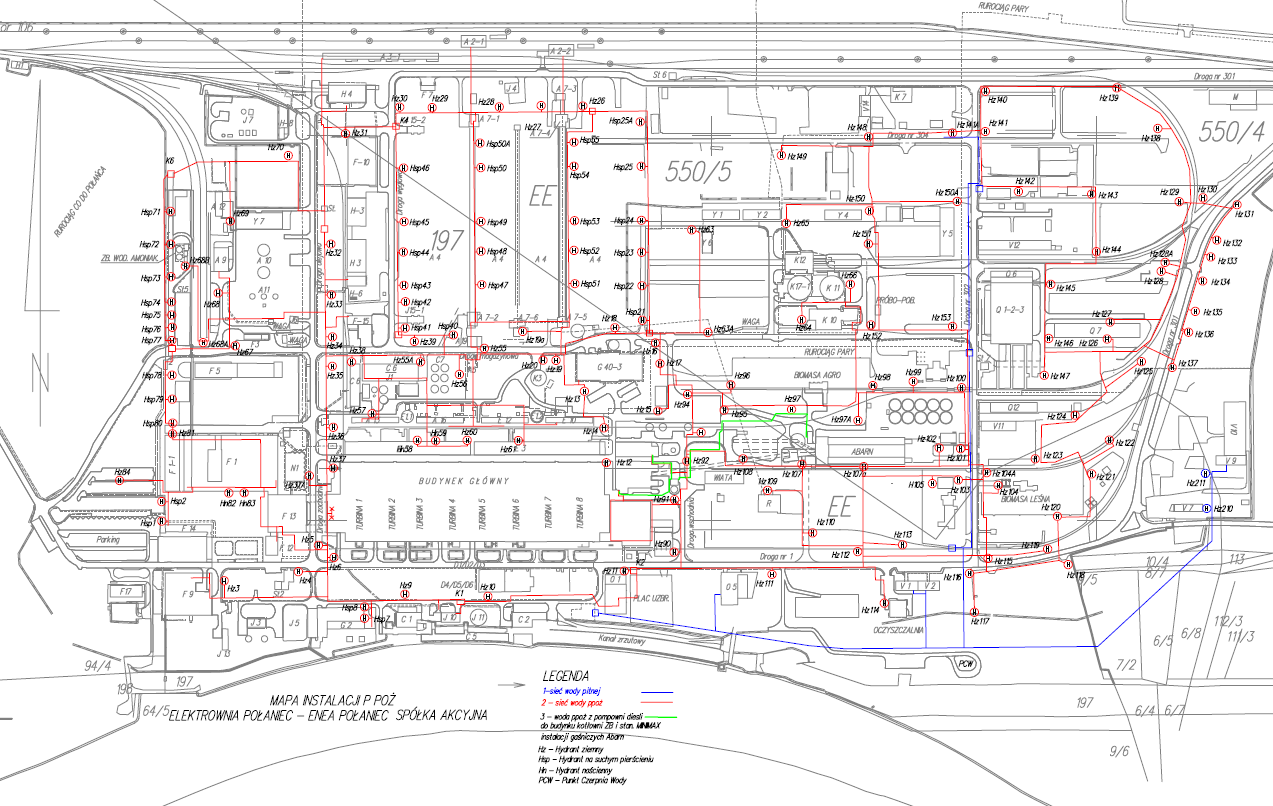 Załącznik nr 14Wymagania dotyczące dokumentacji serwisowej i remontowejZałącznik nr 15 Cennik na wykonanie usług remontu i konserwacji podręcznego sprzętu gaśniczego50413200-5Usługi w zakresie napraw i konserwacji sprzętu gaśniczego35110000-8Sprzęt gaśniczy, ratowniczy i bezpieczeństwaSporządził:Sprawdził pod względem merytorycznym:Sporządził:Sprawdził pod względem merytorycznym:Ryszard ChmielewskiElżbieta KaczmarczykStanisław Filipowicz1.ZamawiającyEnea Elektrownia Połaniec S.A.2.Wykonawcanależy przez to rozumieć osobę fizyczną, osobę prawną albo jednostkę organizacyjną nieposiadającą osobowości prawnej, która ubiega się o udzielenie zamówienia publicznego, złożyła ofertę lub zawarła umowę w sprawie zamówienia publicznego3.ElektrowniaEnea Elektrownia Połaniec S.A.4.Budynek główny W obszarze budynku głównego: kotłownia z kotłami pyłowymi EP650-137, galerią przykotłowa nawęglania i aneksem remontowym BB-1 oraz maszynownia z TG 1÷7 i 9, człony ciepłownicze nr 1 i 25Budynki „Zielonego Bloku”Budynek kotłowni  Zielonego Bloku wraz z  budynkiem  Wentylatorów Spalin, Budynek magazynu paliwa ZB / a-barn/ Galeria podawcza paliwa z magazynu zrębki do zasobników przykotłowych ZB, Zbiornik żelbetowy magazynowy paliwa i układ przenośników taśmowych do podawania paliwa, budynek pompowni Diesli wraz ze zbiornikiem wody 6.DTRDokumentacja techniczno– ruchowa urządzenia / instalacji7.SAPZintegrowany modułowy system informatyczny wspomagający zarządzanie w przedsiębiorstwach8PM WCMmoduł w systemie SAP wspierający zarządzanie organizacją bezpiecznej pracy9.Instalacja Biomasa IW skład Instalacji Biomasy I zalicza się: Linię przygotowania i transportu biomasy leśnej z Rębakiem Camura Linię boczną służącą do odbioru i transportu biomasy leśnej rozdrobnionej na przenośnik taśmowy PT 1-150.Linię Agro-1, służącą do odbioru, transportu i dozowania biomasy pozaleśnej na przenośnik taśmowy PT 1-150.Linię transportu i dozowania biomasy do układu nawęglania –(przenośniki: PT1-150, PT1-157, PT1-190, zbiornik buforowy, zasobnik dozujący na przenośniki nawęglania T-43 lub T-44).Linię Uniserv, służącą do odbioru i transportu biomasy Leśnej rozdrobnionej do magazynu zrębki.10.Instalacja Biomasa IIInstalacja służąca do odbioru, magazynowania i transportu różnych rodzajów biomasy pozaleśnej 11.Instalacja Rębaka 2W skład Instalacji Rębaka 2 zalicza się:układ urządzeń do transportu i rozdrabniania kłód do rębaka wraz z rębakiem,układ urządzeń do przyjęcia i transportu zrębków nadwymiarowych (linia boczna),układ urządzeń do segregacji i separacji zrębków oraz zanieczyszczeń,układ transportu zrębków do magazynu zrębki12.Stacja rozładowcza biomasy leśnejInstalacja do rozładunku i transportu biomasy leśnej w postaci zrębków do linii transportowej Instalacji Rębaka 213Stacja rozładowcza biomasy pozaleśnejInstalacja do rozładunku i transportu biomasy pozaleśnej do linii transportowej Instalacji Biomasa 214.System ADICOSSystem wczesnej detekcji zagrożeń pożarowych produkowany przez GTE Industrieelektronik GmbH15.System PATOLSkaner IR strugi paliwa zabudowany nad przenośnikiem 9ECA12AF00116.System ESSERCentrale pożarowe i inne urządzenia SSP firmy ESSER by HONEYWELL17.Sieć ESSERNET	Pętla dozorowa SSP w Elektrowni obsługująca urządzenia firmy ESSER18.SSP	System Sygnalizacji Pożaru19.AutroSafeZdecentralizowany systemu sygnalizacji pożaru na instalacji Biomasa II komunikujący się lokalną siecią operacyjną AutroLON20.AutroLONLokalna sieć operacyjna systemu AutroSafe21.Centrala Pożarowa  BS-320	Operacyjna centrala pożarowa Firmy Autronica Fire and Security AS na instalacji Biomasa II22.Alarmline® LWM-1	Liniowy system wykrywania temperatury firmy KIDDE Brand und Explosioshutz GmbH (Kidde Products Limited)23.Centrala LWM-1	Urządzenie monitorujące rezystancję kabla termoczułego24.Firebeta XTtm200	Mikroprocesorowa centrala konwencjonalna, przeznaczona do wykrywania, sygnalizacji i automatycznego gaszenia pożaru w obszarach stanowiących jedną strefę dozorową Instalacji Biomasa II25.WINMAG	System nadzoru i wizualizacji systemu sygnalizacji pożarowej w Elektrowni26.Zewnętrzna sieć wodociągowa wody ppoż.Sieć wody p-poż. biegnąca w kanałach technologicznych i gruntach zasilająca wszystkie odbiory wody p-poż na terenie Elektrowni zbudowana z rur stalowych oraz PE, zasilana z pompowni wody p-ppoż.27.Wewnętrzna sieć wodociągowa wody ppoż.Sieć wody p-ppoż zasilająca poszczególne budynki i budowle na terenie Elektrowni zasilana z sieci zewnętrznej, wykonana z rur stalowych28.CNBOP-PIBCentrum Naukowo-Badawcze Ochrony Przeciwpożarowej – Państwowy Instytut Badawczy im. Józefa Tuliszkowskiego – polski instytut naukowo-badawczy Państwowej Straży PożarPriorytetMaksymalny czas reakcji Maksymalny czas reakcji Realizacja w czasieKlasa UsługiStart do działań ratowniczych od przyjęcia zgłoszeniaDojazd i rozpoczęcie działań Realizacja w czasieAkcja ratownicza< 1min< 5 min24/7 dniPriorytetMaksymalny czas reakcji Maksymalny czas reakcji Maksymalny czas realizacji  Realizacja w czasieKlasa Usługiczas przyjęcia zgłoszenia*czas do podjęcia działań **Maksymalny czas realizacji  Realizacja w czasie0 - krytyczne10 min. telefon20 min lub czas uzgodniony z Zamawiającym1 godzina lub uzgodniony z Zamawiającym24/7 dni1 - decydujące2 godz. w SAP1 godzina lub czas uzgodniony z Zamawiającym8 godziny lub uzgodniony z Zamawiającym24/7 dni2 – ważne2 godz. w SAP2 godziny lub czas uzgodniony z Zamawiającym16 godzin lub uzgodniony z Zamawiającym24/7 dni 3 - wymagane2 godz. w SAP8 godzin lub czas uzgodniony z Zamawiającym14 dni lub czas  uzgodniony z Zamawiającym24/7 dni L.p.NazwaStały stan magazynowy (ilość)1.Bezpieczniki do central Autronica Minimax2.Ampułki  do tryskaczy /kolor czerwony i zielony/ zgodnie z PN-EN 12845Po 6 szt. każdego rodzaju3.Zestaw uszczelek do zaworu wzbudzającego FIRE LOCK NXT / DRIM/kpl.4.Zestaw uszczelek do zaworów Deluge DN150kpl.5.Zestaw uszczelek do zaworów kontrolno-alarmowych: DN50, DN80, DN100, DN150 kpl.6.Olej smarny do silników  Diesla agregatów pompowych dla układów technologicznych kotła nr9 - API-CF4 15 W405l7.Płyn chłodniczy do silników Diesla agregatów pompowych dla układów technologicznych kotła nr9 - typ ASTMD – 4985 20l8.Paski napędowe do osprzętu silników Diesla agregatów pompowych dla układów technologicznych kotła nr9 -kpl.9.Filtry powietrz, oleju do silników agregatów pompowych Diesla dla układów technologicznych kotła nr9 -310.Olej do kompresorów  Typ L-DAA100 w pomieszczeniach kontenerów ppoż. dla instalacji  Biomasa II11.Diody i żarówki sygnalizacyjne do szafy sterowniczej agregatów pompowych Dieslakpl.12.Szybki do ROPkpl.13.Plomby, zamki, szybki do szafek hydrantowychkpl.14.Sorbent  do olejukpl.15.Granulat mineralnykpl.16.Płyn do odtłuszczaniakpl.17.Klej montażowykpl.18.Opaski zaciskowekpl.19.Koszulki termokurczliwe, taśma izolacyjnakpl.20.Puszki łączeniowe hermetycznekpl.21.Listwa zaciskowa1Części zamienne i materiały rozliczane powykonawczo:Części zamienne i materiały rozliczane powykonawczo:Części zamienne i materiały rozliczane powykonawczo:Części zamienne i materiały rozliczane powykonawczo:L.p.NazwaIlośćDostępność1.Czujka płomienia MINIMAX FMX 3501 EX 12.Czujka temperatury MINIMAX WMX5000 (90mm)13.Czujka temperatury MINIMAX WMX5000 (200mm210mm) 14.Czujka multisensosorowa MINIMAX OWMX 95 15.Przycisk wyzwolenia ręcznego DMX 310016.Zasilacz PSU 2403 24V/3A17.Sygnalizator akustyczny DS 10 Ex18.Sygnalizator akustyczny Y05 MX19.Sygnalizator optyczny CWB ATEX-MX-Ex110.Sygnalizator optyczny V4 MX111.Manometr do stacji kontrolno alarmowych FS/XKomplet do 1 stacji12.Czujka temperatury Kidde BDH-500EX113.Czujka multisensosorowa Kidde BHH-520114.Centrala FireBeta XT TM 200115.Sterownik/centralka LWM-1116.Kabel termoczuły Kidde w oplocie stalowym do LWM-120  mb17.Podcentrala MLSM-8 systemu monitoringu hydrantów118.Szafka hydrantowa z monitoringiem bez armatury 219.Szafka hydrantowa pusta220.Wąż hydrantowy 25221.Wąż hydrantowy 52222.Pożarniczy wąż tłoczny 52223.Pożarniczy wąż tłoczny 75224.Pożarniczy wąż tłoczny 110225.Hydrant wewnętrzny 25 kompletny126.Hydrant wewnętrzny 52 kompletny127.Szafka ochronna na 1 gaśnicę228.Szafka ochronna na 2 gaśnice229.Szafka ochronna na 3 gaśnice230.Gaśnica proszkowa331.Gaśnica pianowa/płynowa332.Gaśnica śniegowa333.Gaśnica przewoźna śniegowa (agregat śniegowy)134.Wieszaki do gaśnic1 komplet35.Węże do gaśnic1 komplet36.Zawór gaśnicy1 komplet37.Koc gaśniczy538.Środek pianotwórczy20 l39.Tablice ze znakami bezpieczeństwa i kierunkami ewakuacji oraz instrukcjami ppoż.2 komplety40.Inne niż w/w części zamienne i materiały ppoż.  W uzgodnieniu z Zamawiającym41Akumulator 12V 7 Ah do centrali ppoż.142.Akumulator 12V 17 Ah do centrali ppoż.143.Akumulator 12V 26 Ah do centrali ppoż.0do 14 dni44.Akumulator 12V 7 Ah do centrali ppoż.145.Akumulator 12V 45 Ah do centrali ppoż. MINIMAX0do 14 dni46.Akumulator 12V 24 Ah do zasilaczy modułów Minimax i Listec0do 14 dniLp.Zakres usługRodzaj kwalifikacji i uprawnień pracownikówWymagany stan osobowy na każdej zmianie  Łącznie na każdej zmianie 1.Całodobowe zabezpieczenie operacyjne w zakresie ochrony życia, zdrowia, mienia lub środowiska przed pożarem, klęską żywiołową lub innym miejscowym zagrożeniem na terenie Elektrowni.Zaświadczenie o ukończeniu szkolenia podstawowego strażaka ratownika (OSP lub PSP)co najmniej 4 pracowników co najmniej 4 pracowników2Całodobowe zabezpieczenie operacyjne w zakresie ochrony życia, zdrowia, mienia lub środowiska przed pożarem, klęską żywiołową lub innym miejscowym zagrożeniem na terenie Elektrowni.Prawo jazdy kategorii C oraz zezwolenie na prowadzenie pojazdów uprzywilejowanych wydane przez Starostwo Powiatoweco najmniej 3 pracowników co najmniej 4 pracowników3.Całodobowe zabezpieczenie operacyjne w zakresie ochrony życia, zdrowia, mienia lub środowiska przed pożarem, klęską żywiołową lub innym miejscowym zagrożeniem na terenie Elektrowni.Patent sternika motorowodnegoco najmniej 1 pracownikco najmniej 4 pracowników4.Całodobowe zabezpieczenie operacyjne w zakresie ochrony życia, zdrowia, mienia lub środowiska przed pożarem, klęską żywiołową lub innym miejscowym zagrożeniem na terenie Elektrowni.Zaświadczenie o ukończeniu szkolenia ratowników z zakresu działań  przeciwpowodziowych oraz ratownictwa na wodachco najmniej 1 pracownik co najmniej 4 pracowników5.Całodobowe zabezpieczenie operacyjne w zakresie ochrony życia, zdrowia, mienia lub środowiska przed pożarem, klęską żywiołową lub innym miejscowym zagrożeniem na terenie Elektrowni.Zaświadczenie o ukończeniu szkolenia w zakresie prowadzenia działań ratowniczych w przypadku powstania zagrożenia chemicznego i ekologicznegoco najmniej 3 pracowników co najmniej 4 pracowników6.Całodobowe zabezpieczenie operacyjne w zakresie ochrony życia, zdrowia, mienia lub środowiska przed pożarem, klęską żywiołową lub innym miejscowym zagrożeniem na terenie Elektrowni.Przeszkolenie w zakresie napraw, konserwacji oraz przeglądów okresowych  aparatów powietrznych butlowychco najmniej 1 pracownikco najmniej 4 pracowników7.Całodobowe zabezpieczenie operacyjne w zakresie ochrony życia, zdrowia, mienia lub środowiska przed pożarem, klęską żywiołową lub innym miejscowym zagrożeniem na terenie Elektrowni.Zaświadczenie o ukończeniu szkolenia z zakresu obsługi i konserwacji sprzętu ratownictwa technicznegoco najmniej 1 pracownikco najmniej 4 pracowników8.Całodobowe zabezpieczenie operacyjne w zakresie ochrony życia, zdrowia, mienia lub środowiska przed pożarem, klęską żywiołową lub innym miejscowym zagrożeniem na terenie Elektrowni.Zaświadczenie o ukończeniu szkolenia w zakresie serwisowania, konserwacji ubrań chemicznychco najmniej 1 pracownikco najmniej 4 pracowników9.Wykonywanie czynności obsługowych, konserwacyjnych, napraw oraz przeglądów sprzętu, urządzeń i instalacji przeciwpożarowych Zamawiającegopracowników przeszkolonych w zakresie obsługi i konserwacji systemów i instalacji przeciwpożarowych zastosowanych u Zamawiającego (MINIMAX, KIDDE, SPRINKLER, EKO-PAR, FIKEco najmniej 2 pracownikówco najmniej 2 pracowników10.Wykonywanie czynności obsługowych, konserwacyjnych, napraw oraz przeglądów sprzętu, urządzeń i instalacji przeciwpożarowych Zamawiającegoukończony kurs konserwatora podręcznego sprzętu gaśniczegoco najmniej 1 pracownikco najmniej 2 pracowników11.Wykonywanie czynności obsługowych, konserwacyjnych, napraw oraz przeglądów sprzętu, urządzeń i instalacji przeciwpożarowych Zamawiającegoprzeszkolenie w zakresie przeglądów i konserwacji hydrantów wewnętrznychco najmniej 1 pracownikco najmniej 2 pracowników12.Wykonywanie czynności obsługowych, konserwacyjnych, napraw oraz przeglądów sprzętu, urządzeń i instalacji przeciwpożarowych ZamawiającegoZaświadczenia kwalifikacyjne UDT do napełniania zbiorników przenośnychco najmniej 1 pracownikco najmniej 2 pracowników12.Wykonywanie czynności obsługowych, konserwacyjnych, napraw oraz przeglądów sprzętu, urządzeń i instalacji przeciwpożarowych ZamawiającegoŚwiadectwo kwalifikacyjne  typu „E”  w zakresie  grupy  2 pkt. 1,3. Ogółem co najmniej 8 pracowników12.Wykonywanie czynności obsługowych, konserwacyjnych, napraw oraz przeglądów sprzętu, urządzeń i instalacji przeciwpożarowych ZamawiającegoŚwiadectwo kwalifikacyjne  typu „D”  w zakresie  grupy  2 pkt. 1,3.Ogółem co najmniej 2 pracowników13.certyfikat kompetencji wydany przez CNBOP-PIB lub równoważną jednostkę certyfikującą, uprawniający do projektowania, instalacji i konserwacji systemów alarmu pożaruOgółem co najmniej 1 pracownikOgółem co najmniej 1 pracownik14.certyfikat kompetencji wydany przez CNBOP-PIB lub równoważną jednostkę certyfikującą, uprawniający do projektowania,  instalacji i konserwacji stałych urządzeń gaśniczych gazowychOgółem co najmniej 1 pracownikOgółem co najmniej 1 pracownik15.certyfikat kompetencji wydany przez CNBOP-PIB lub równoważną jednostkę certyfikującą, uprawniający do projektowania,  instalacji i konserwacji stałych urządzeń gaśniczych tryskaczowychOgółem co najmniej 1 pracownikOgółem co najmniej 1 pracownik16.Prowadzenie kontroli stanu bezpieczeństwa pożarowego obiektów, pomieszczeń i terenów Zamawiającego oraz sprzętu, instalacji i urządzeń ppoż. a także prowadzenie kontroli sprawdzających wykonanie zaleceń pokontrolnych.Prowadzenie działań prewencyjnych o charakterze doradczym, opiniodawczym i szkoleniowych w obszarze ochrony przeciwpożarowej.pracownicy posiadający co najmniej wykształcenie średnie lub średnie branżowe i uprawnienia inspektora ochrony przeciwpożarowej lub kwalifikacje do wykonywania zawodu technik pożarnictwaOgółem co najmniej 4 pracowników co najmniej 2 pracowników do dyspozycji Zamawiającego na I zmianie w dni roboczeLp.Rodzaj pojazdu/sprzętu/urządzeniaWyposażenie / parametryWyposażenie / parametryWyposażenie / parametrySamochody specjalistyczne udostępnione przez ZamawiającegoSamochody specjalistyczne udostępnione przez ZamawiającegoSamochody specjalistyczne udostępnione przez ZamawiającegoSamochody specjalistyczne udostępnione przez ZamawiającegoSamochody specjalistyczne udostępnione przez Zamawiającego1.Samochód gaśniczy typu ciężkiego na podwoziu Mercedes Atego  1529 AF(zapewnia Zamawiający) wyposażony w:Zbiornik wody 5000 l. Zbiornik środka pianotwórczego 500l.Autopompa 2-zakresowa o wyd. 3200 dm3/min  i ciśnieniu 8 barLinia szybkiego natarciaDziałko wodno - pianowePozostałe wyposażenie specjalistyczne  zapewnia WykonawcaWyposażenie dodatkowe, które musi  zapewnić WykonawcaJednostkaIlość1.Samochód gaśniczy typu ciężkiego na podwoziu Mercedes Atego  1529 AF(zapewnia Zamawiający) wyposażony w:Zbiornik wody 5000 l. Zbiornik środka pianotwórczego 500l.Autopompa 2-zakresowa o wyd. 3200 dm3/min  i ciśnieniu 8 barLinia szybkiego natarciaDziałko wodno - pianowePozostałe wyposażenie specjalistyczne  zapewnia WykonawcaMaszt oświetleniowyszt11.Samochód gaśniczy typu ciężkiego na podwoziu Mercedes Atego  1529 AF(zapewnia Zamawiający) wyposażony w:Zbiornik wody 5000 l. Zbiornik środka pianotwórczego 500l.Autopompa 2-zakresowa o wyd. 3200 dm3/min  i ciśnieniu 8 barLinia szybkiego natarciaDziałko wodno - pianowePozostałe wyposażenie specjalistyczne  zapewnia WykonawcaWyciągarka elektryczna 6,2 tszt11.Samochód gaśniczy typu ciężkiego na podwoziu Mercedes Atego  1529 AF(zapewnia Zamawiający) wyposażony w:Zbiornik wody 5000 l. Zbiornik środka pianotwórczego 500l.Autopompa 2-zakresowa o wyd. 3200 dm3/min  i ciśnieniu 8 barLinia szybkiego natarciaDziałko wodno - pianowePozostałe wyposażenie specjalistyczne  zapewnia WykonawcaAgregat prądotwórczy o mocy  2,2 kVAszt11.Samochód gaśniczy typu ciężkiego na podwoziu Mercedes Atego  1529 AF(zapewnia Zamawiający) wyposażony w:Zbiornik wody 5000 l. Zbiornik środka pianotwórczego 500l.Autopompa 2-zakresowa o wyd. 3200 dm3/min  i ciśnieniu 8 barLinia szybkiego natarciaDziałko wodno - pianowePozostałe wyposażenie specjalistyczne  zapewnia WykonawcaZbiornik brezentowy 2,5 m3szt11.Samochód gaśniczy typu ciężkiego na podwoziu Mercedes Atego  1529 AF(zapewnia Zamawiający) wyposażony w:Zbiornik wody 5000 l. Zbiornik środka pianotwórczego 500l.Autopompa 2-zakresowa o wyd. 3200 dm3/min  i ciśnieniu 8 barLinia szybkiego natarciaDziałko wodno - pianowePozostałe wyposażenie specjalistyczne  zapewnia WykonawcaZestaw sprzętu ratownictwa technicznego:nożyce kombi, nożyce do cięcia pedałów samochodowych, zestaw dwóch poduszek wysokociśnieniowych wraz z butlami i reduktorem,pompa hydrauliczna spalinowa, pompa ręczna, węże wysokociśnieniowerozpieracz kolumnowy wraz z przedłużkamikomplet łańcuchów do nożyc kombi;kpl11.Samochód gaśniczy typu ciężkiego na podwoziu Mercedes Atego  1529 AF(zapewnia Zamawiający) wyposażony w:Zbiornik wody 5000 l. Zbiornik środka pianotwórczego 500l.Autopompa 2-zakresowa o wyd. 3200 dm3/min  i ciśnieniu 8 barLinia szybkiego natarciaDziałko wodno - pianowePozostałe wyposażenie specjalistyczne  zapewnia WykonawcaZestaw do oświetlania miejsca zdarzenia o mocy oświetleniowej 2000 Wkpl11.Samochód gaśniczy typu ciężkiego na podwoziu Mercedes Atego  1529 AF(zapewnia Zamawiający) wyposażony w:Zbiornik wody 5000 l. Zbiornik środka pianotwórczego 500l.Autopompa 2-zakresowa o wyd. 3200 dm3/min  i ciśnieniu 8 barLinia szybkiego natarciaDziałko wodno - pianowePozostałe wyposażenie specjalistyczne  zapewnia WykonawcaPilarki spalinowe do drewnaszt21.Samochód gaśniczy typu ciężkiego na podwoziu Mercedes Atego  1529 AF(zapewnia Zamawiający) wyposażony w:Zbiornik wody 5000 l. Zbiornik środka pianotwórczego 500l.Autopompa 2-zakresowa o wyd. 3200 dm3/min  i ciśnieniu 8 barLinia szybkiego natarciaDziałko wodno - pianowePozostałe wyposażenie specjalistyczne  zapewnia WykonawcaPiły do betonu i staliszt21.Samochód gaśniczy typu ciężkiego na podwoziu Mercedes Atego  1529 AF(zapewnia Zamawiający) wyposażony w:Zbiornik wody 5000 l. Zbiornik środka pianotwórczego 500l.Autopompa 2-zakresowa o wyd. 3200 dm3/min  i ciśnieniu 8 barLinia szybkiego natarciaDziałko wodno - pianowePozostałe wyposażenie specjalistyczne  zapewnia WykonawcaPompa pływająca o wydajności 700 l/minszt11.Samochód gaśniczy typu ciężkiego na podwoziu Mercedes Atego  1529 AF(zapewnia Zamawiający) wyposażony w:Zbiornik wody 5000 l. Zbiornik środka pianotwórczego 500l.Autopompa 2-zakresowa o wyd. 3200 dm3/min  i ciśnieniu 8 barLinia szybkiego natarciaDziałko wodno - pianowePozostałe wyposażenie specjalistyczne  zapewnia WykonawcaDrabina  wysuwana o wysokości 10 mszt11.Samochód gaśniczy typu ciężkiego na podwoziu Mercedes Atego  1529 AF(zapewnia Zamawiający) wyposażony w:Zbiornik wody 5000 l. Zbiornik środka pianotwórczego 500l.Autopompa 2-zakresowa o wyd. 3200 dm3/min  i ciśnieniu 8 barLinia szybkiego natarciaDziałko wodno - pianowePozostałe wyposażenie specjalistyczne  zapewnia WykonawcaAparaty na sprężone powietrze jedno butlowe, butle kompozytowe o ciśnieniu 30 MPaszt81.Samochód gaśniczy typu ciężkiego na podwoziu Mercedes Atego  1529 AF(zapewnia Zamawiający) wyposażony w:Zbiornik wody 5000 l. Zbiornik środka pianotwórczego 500l.Autopompa 2-zakresowa o wyd. 3200 dm3/min  i ciśnieniu 8 barLinia szybkiego natarciaDziałko wodno - pianowePozostałe wyposażenie specjalistyczne  zapewnia WykonawcaPompa szlamowa o parametrach: wydajność – 1640 l/min; max. tłoczenie 26 m;, maksymalne ssanie 8 mszt11.Samochód gaśniczy typu ciężkiego na podwoziu Mercedes Atego  1529 AF(zapewnia Zamawiający) wyposażony w:Zbiornik wody 5000 l. Zbiornik środka pianotwórczego 500l.Autopompa 2-zakresowa o wyd. 3200 dm3/min  i ciśnieniu 8 barLinia szybkiego natarciaDziałko wodno - pianowePozostałe wyposażenie specjalistyczne  zapewnia WykonawcaPrądownica wodna -75szt21.Samochód gaśniczy typu ciężkiego na podwoziu Mercedes Atego  1529 AF(zapewnia Zamawiający) wyposażony w:Zbiornik wody 5000 l. Zbiornik środka pianotwórczego 500l.Autopompa 2-zakresowa o wyd. 3200 dm3/min  i ciśnieniu 8 barLinia szybkiego natarciaDziałko wodno - pianowePozostałe wyposażenie specjalistyczne  zapewnia WykonawcaPrądownica 52 (turbo jet )szt31.Samochód gaśniczy typu ciężkiego na podwoziu Mercedes Atego  1529 AF(zapewnia Zamawiający) wyposażony w:Zbiornik wody 5000 l. Zbiornik środka pianotwórczego 500l.Autopompa 2-zakresowa o wyd. 3200 dm3/min  i ciśnieniu 8 barLinia szybkiego natarciaDziałko wodno - pianowePozostałe wyposażenie specjalistyczne  zapewnia WykonawcaPrzełącznik (redukcja ) 110/75szt21.Samochód gaśniczy typu ciężkiego na podwoziu Mercedes Atego  1529 AF(zapewnia Zamawiający) wyposażony w:Zbiornik wody 5000 l. Zbiornik środka pianotwórczego 500l.Autopompa 2-zakresowa o wyd. 3200 dm3/min  i ciśnieniu 8 barLinia szybkiego natarciaDziałko wodno - pianowePozostałe wyposażenie specjalistyczne  zapewnia WykonawcaPrzełącznik (redukcja )75/52szt41.Samochód gaśniczy typu ciężkiego na podwoziu Mercedes Atego  1529 AF(zapewnia Zamawiający) wyposażony w:Zbiornik wody 5000 l. Zbiornik środka pianotwórczego 500l.Autopompa 2-zakresowa o wyd. 3200 dm3/min  i ciśnieniu 8 barLinia szybkiego natarciaDziałko wodno - pianowePozostałe wyposażenie specjalistyczne  zapewnia WykonawcaPrzełącznik (redukcja )52/25szt11.Samochód gaśniczy typu ciężkiego na podwoziu Mercedes Atego  1529 AF(zapewnia Zamawiający) wyposażony w:Zbiornik wody 5000 l. Zbiornik środka pianotwórczego 500l.Autopompa 2-zakresowa o wyd. 3200 dm3/min  i ciśnieniu 8 barLinia szybkiego natarciaDziałko wodno - pianowePozostałe wyposażenie specjalistyczne  zapewnia WykonawcaZbieracz 2 x 75/ 110szt11.Samochód gaśniczy typu ciężkiego na podwoziu Mercedes Atego  1529 AF(zapewnia Zamawiający) wyposażony w:Zbiornik wody 5000 l. Zbiornik środka pianotwórczego 500l.Autopompa 2-zakresowa o wyd. 3200 dm3/min  i ciśnieniu 8 barLinia szybkiego natarciaDziałko wodno - pianowePozostałe wyposażenie specjalistyczne  zapewnia WykonawcaZbieracz 2 x 110/125szt11.Samochód gaśniczy typu ciężkiego na podwoziu Mercedes Atego  1529 AF(zapewnia Zamawiający) wyposażony w:Zbiornik wody 5000 l. Zbiornik środka pianotwórczego 500l.Autopompa 2-zakresowa o wyd. 3200 dm3/min  i ciśnieniu 8 barLinia szybkiego natarciaDziałko wodno - pianowePozostałe wyposażenie specjalistyczne  zapewnia WykonawcaKurtyna Wodna 75szt21.Samochód gaśniczy typu ciężkiego na podwoziu Mercedes Atego  1529 AF(zapewnia Zamawiający) wyposażony w:Zbiornik wody 5000 l. Zbiornik środka pianotwórczego 500l.Autopompa 2-zakresowa o wyd. 3200 dm3/min  i ciśnieniu 8 barLinia szybkiego natarciaDziałko wodno - pianowePozostałe wyposażenie specjalistyczne  zapewnia WykonawcaZasysacz liniowy 52szt21.Samochód gaśniczy typu ciężkiego na podwoziu Mercedes Atego  1529 AF(zapewnia Zamawiający) wyposażony w:Zbiornik wody 5000 l. Zbiornik środka pianotwórczego 500l.Autopompa 2-zakresowa o wyd. 3200 dm3/min  i ciśnieniu 8 barLinia szybkiego natarciaDziałko wodno - pianowePozostałe wyposażenie specjalistyczne  zapewnia WykonawcaWęże tłoczne W-52szt81.Samochód gaśniczy typu ciężkiego na podwoziu Mercedes Atego  1529 AF(zapewnia Zamawiający) wyposażony w:Zbiornik wody 5000 l. Zbiornik środka pianotwórczego 500l.Autopompa 2-zakresowa o wyd. 3200 dm3/min  i ciśnieniu 8 barLinia szybkiego natarciaDziałko wodno - pianowePozostałe wyposażenie specjalistyczne  zapewnia WykonawcaWęże tłoczne  W -75szt121.Samochód gaśniczy typu ciężkiego na podwoziu Mercedes Atego  1529 AF(zapewnia Zamawiający) wyposażony w:Zbiornik wody 5000 l. Zbiornik środka pianotwórczego 500l.Autopompa 2-zakresowa o wyd. 3200 dm3/min  i ciśnieniu 8 barLinia szybkiego natarciaDziałko wodno - pianowePozostałe wyposażenie specjalistyczne  zapewnia WykonawcaWęże ssawne  52szt31.Samochód gaśniczy typu ciężkiego na podwoziu Mercedes Atego  1529 AF(zapewnia Zamawiający) wyposażony w:Zbiornik wody 5000 l. Zbiornik środka pianotwórczego 500l.Autopompa 2-zakresowa o wyd. 3200 dm3/min  i ciśnieniu 8 barLinia szybkiego natarciaDziałko wodno - pianowePozostałe wyposażenie specjalistyczne  zapewnia WykonawcaWęże ssawne  110szt31.Samochód gaśniczy typu ciężkiego na podwoziu Mercedes Atego  1529 AF(zapewnia Zamawiający) wyposażony w:Zbiornik wody 5000 l. Zbiornik środka pianotwórczego 500l.Autopompa 2-zakresowa o wyd. 3200 dm3/min  i ciśnieniu 8 barLinia szybkiego natarciaDziałko wodno - pianowePozostałe wyposażenie specjalistyczne  zapewnia WykonawcaInżektorszt11.Samochód gaśniczy typu ciężkiego na podwoziu Mercedes Atego  1529 AF(zapewnia Zamawiający) wyposażony w:Zbiornik wody 5000 l. Zbiornik środka pianotwórczego 500l.Autopompa 2-zakresowa o wyd. 3200 dm3/min  i ciśnieniu 8 barLinia szybkiego natarciaDziałko wodno - pianowePozostałe wyposażenie specjalistyczne  zapewnia WykonawcaSmok ssawny 110szt21.Samochód gaśniczy typu ciężkiego na podwoziu Mercedes Atego  1529 AF(zapewnia Zamawiający) wyposażony w:Zbiornik wody 5000 l. Zbiornik środka pianotwórczego 500l.Autopompa 2-zakresowa o wyd. 3200 dm3/min  i ciśnieniu 8 barLinia szybkiego natarciaDziałko wodno - pianowePozostałe wyposażenie specjalistyczne  zapewnia WykonawcaRozdzielacz  75/2 x 52szt11.Samochód gaśniczy typu ciężkiego na podwoziu Mercedes Atego  1529 AF(zapewnia Zamawiający) wyposażony w:Zbiornik wody 5000 l. Zbiornik środka pianotwórczego 500l.Autopompa 2-zakresowa o wyd. 3200 dm3/min  i ciśnieniu 8 barLinia szybkiego natarciaDziałko wodno - pianowePozostałe wyposażenie specjalistyczne  zapewnia WykonawcaStojak Hydrantowyszt11.Samochód gaśniczy typu ciężkiego na podwoziu Mercedes Atego  1529 AF(zapewnia Zamawiający) wyposażony w:Zbiornik wody 5000 l. Zbiornik środka pianotwórczego 500l.Autopompa 2-zakresowa o wyd. 3200 dm3/min  i ciśnieniu 8 barLinia szybkiego natarciaDziałko wodno - pianowePozostałe wyposażenie specjalistyczne  zapewnia WykonawcaPrądownica pianowa - 75 szt21.Samochód gaśniczy typu ciężkiego na podwoziu Mercedes Atego  1529 AF(zapewnia Zamawiający) wyposażony w:Zbiornik wody 5000 l. Zbiornik środka pianotwórczego 500l.Autopompa 2-zakresowa o wyd. 3200 dm3/min  i ciśnieniu 8 barLinia szybkiego natarciaDziałko wodno - pianowePozostałe wyposażenie specjalistyczne  zapewnia WykonawcaPrądownica pianowa - 52szt21.Samochód gaśniczy typu ciężkiego na podwoziu Mercedes Atego  1529 AF(zapewnia Zamawiający) wyposażony w:Zbiornik wody 5000 l. Zbiornik środka pianotwórczego 500l.Autopompa 2-zakresowa o wyd. 3200 dm3/min  i ciśnieniu 8 barLinia szybkiego natarciaDziałko wodno - pianowePozostałe wyposażenie specjalistyczne  zapewnia WykonawcaWytwornica do piany średniejszt22.Samochód gaśniczy typu ciężkiego zgodnie z normą PN-79/M-51300 / z kpl. wyposażeniem w sprzęt pożarniczy/Przekaże Zapewnia  ZamawiającySzczegółowe wyposażenie samochoduJednostkaIlość2.Samochód gaśniczy typu ciężkiego zgodnie z normą PN-79/M-51300 / z kpl. wyposażeniem w sprzęt pożarniczy/Przekaże Zapewnia  ZamawiającyNadciśnieniowy kompletny jedno butlowy aparat powietrzny Daeger  z butlą kompozytową o pojemności min 6,8 l/300 bar, zabezpieczoną pokrowcem, z maską panoramiczną. Zawór butli zabezpieczony przed uszkodzeniami mechanicznymi.kpl62.Samochód gaśniczy typu ciężkiego zgodnie z normą PN-79/M-51300 / z kpl. wyposażeniem w sprzęt pożarniczy/Przekaże Zapewnia  ZamawiającyZapasowa butla do aparatu powietrznego przystosowane do zasilania aparatów powietrznych będących na wyposażeniu samochodu.szt22.Samochód gaśniczy typu ciężkiego zgodnie z normą PN-79/M-51300 / z kpl. wyposażeniem w sprzęt pożarniczy/Przekaże Zapewnia  ZamawiającySzelki bezpieczeństwa (wg PN-EN 361) z pasem biodrowym (wg PN-EN 358) i uprzężą biodrową do pracy w podwieszeniu (wg PN-EN 813)szt22.Samochód gaśniczy typu ciężkiego zgodnie z normą PN-79/M-51300 / z kpl. wyposażeniem w sprzęt pożarniczy/Przekaże Zapewnia  ZamawiającyMotopompa pływająca o nominalnej wydajności min. 400dm3/min przy ciśnieniu tłoczenia 2 bary.szt12.Samochód gaśniczy typu ciężkiego zgodnie z normą PN-79/M-51300 / z kpl. wyposażeniem w sprzęt pożarniczy/Przekaże Zapewnia  ZamawiającyZbiornik na wodę o pojemności min. 2000dm3, składanyszt12.Samochód gaśniczy typu ciężkiego zgodnie z normą PN-79/M-51300 / z kpl. wyposażeniem w sprzęt pożarniczy/Przekaże Zapewnia  ZamawiającyPożarniczy wąż tłoczny do pomp W-75-20-ŁAszt102.Samochód gaśniczy typu ciężkiego zgodnie z normą PN-79/M-51300 / z kpl. wyposażeniem w sprzęt pożarniczy/Przekaże Zapewnia  ZamawiającyPożarniczy wąż tłoczny do pomp W-52-20-ŁAszt102.Samochód gaśniczy typu ciężkiego zgodnie z normą PN-79/M-51300 / z kpl. wyposażeniem w sprzęt pożarniczy/Przekaże Zapewnia  ZamawiającySygnalizator bezruchuszt42.Samochód gaśniczy typu ciężkiego zgodnie z normą PN-79/M-51300 / z kpl. wyposażeniem w sprzęt pożarniczy/Przekaże Zapewnia  ZamawiającyPożarniczy wąż ssawny A lub B-110-2500-Łszt42.Samochód gaśniczy typu ciężkiego zgodnie z normą PN-79/M-51300 / z kpl. wyposażeniem w sprzęt pożarniczy/Przekaże Zapewnia  ZamawiającyPrzełącznik 75/52szt22.Samochód gaśniczy typu ciężkiego zgodnie z normą PN-79/M-51300 / z kpl. wyposażeniem w sprzęt pożarniczy/Przekaże Zapewnia  ZamawiającyRozdzielacz K-75/52-75-52szt22.Samochód gaśniczy typu ciężkiego zgodnie z normą PN-79/M-51300 / z kpl. wyposażeniem w sprzęt pożarniczy/Przekaże Zapewnia  ZamawiającySmok ssawny 110szt12.Samochód gaśniczy typu ciężkiego zgodnie z normą PN-79/M-51300 / z kpl. wyposażeniem w sprzęt pożarniczy/Przekaże Zapewnia  ZamawiającyZasysacz liniowy z wężykiem co najmniej typu Z-4szt12.Samochód gaśniczy typu ciężkiego zgodnie z normą PN-79/M-51300 / z kpl. wyposażeniem w sprzęt pożarniczy/Przekaże Zapewnia  ZamawiającyUrządzenie do wytworzenia zasłony wodnej ZW 75. (kurtyny wodne)szt22.Samochód gaśniczy typu ciężkiego zgodnie z normą PN-79/M-51300 / z kpl. wyposażeniem w sprzęt pożarniczy/Przekaże Zapewnia  ZamawiającyPrądownica wodna PW 75.szt22.Samochód gaśniczy typu ciężkiego zgodnie z normą PN-79/M-51300 / z kpl. wyposażeniem w sprzęt pożarniczy/Przekaże Zapewnia  ZamawiającyPrądownica wodna typu turbo PWT 52szt22.Samochód gaśniczy typu ciężkiego zgodnie z normą PN-79/M-51300 / z kpl. wyposażeniem w sprzęt pożarniczy/Przekaże Zapewnia  ZamawiającyPrądownica pianowa PP 4szt22.Samochód gaśniczy typu ciężkiego zgodnie z normą PN-79/M-51300 / z kpl. wyposażeniem w sprzęt pożarniczy/Przekaże Zapewnia  ZamawiającyWytwornica pianowa WPszt222.Samochód gaśniczy typu ciężkiego zgodnie z normą PN-79/M-51300 / z kpl. wyposażeniem w sprzęt pożarniczy/Przekaże Zapewnia  ZamawiającyStojak hydrantowy 80szt12.Samochód gaśniczy typu ciężkiego zgodnie z normą PN-79/M-51300 / z kpl. wyposażeniem w sprzęt pożarniczy/Przekaże Zapewnia  ZamawiającyKlucz do hydrantów podziemnych.szt12.Samochód gaśniczy typu ciężkiego zgodnie z normą PN-79/M-51300 / z kpl. wyposażeniem w sprzęt pożarniczy/Przekaże Zapewnia  ZamawiającyKlucz do hydrantów nadziemnychszt12.Samochód gaśniczy typu ciężkiego zgodnie z normą PN-79/M-51300 / z kpl. wyposażeniem w sprzęt pożarniczy/Przekaże Zapewnia  ZamawiającyKlucz do łącznikówszt42.Samochód gaśniczy typu ciężkiego zgodnie z normą PN-79/M-51300 / z kpl. wyposażeniem w sprzęt pożarniczy/Przekaże Zapewnia  ZamawiającyKlucze do pokryw studzienekszt12.Samochód gaśniczy typu ciężkiego zgodnie z normą PN-79/M-51300 / z kpl. wyposażeniem w sprzęt pożarniczy/Przekaże Zapewnia  ZamawiającyPływak z zatrzaśnikiemszt12.Samochód gaśniczy typu ciężkiego zgodnie z normą PN-79/M-51300 / z kpl. wyposażeniem w sprzęt pożarniczy/Przekaże Zapewnia  ZamawiającyLinka asekuracyjna do linii ssawnychszt12.Samochód gaśniczy typu ciężkiego zgodnie z normą PN-79/M-51300 / z kpl. wyposażeniem w sprzęt pożarniczy/Przekaże Zapewnia  ZamawiającyMostek przejazdowy do węży 110szt22.Samochód gaśniczy typu ciężkiego zgodnie z normą PN-79/M-51300 / z kpl. wyposażeniem w sprzęt pożarniczy/Przekaże Zapewnia  ZamawiającySiodełko wężowe.szt22.Samochód gaśniczy typu ciężkiego zgodnie z normą PN-79/M-51300 / z kpl. wyposażeniem w sprzęt pożarniczy/Przekaże Zapewnia  ZamawiającyDrabina ratownicza wysuwana dwuprzęsłowa trzyosobowa z drążkami podporowymi, wyposażona w hamulec liny, wykonana z metalu lekkiego, o długości 10 m.szt12.Samochód gaśniczy typu ciężkiego zgodnie z normą PN-79/M-51300 / z kpl. wyposażeniem w sprzęt pożarniczy/Przekaże Zapewnia  ZamawiającyLinka strażacka ratownicza (długości linek: 2x20 m, 2x30 m)szt42.Samochód gaśniczy typu ciężkiego zgodnie z normą PN-79/M-51300 / z kpl. wyposażeniem w sprzęt pożarniczy/Przekaże Zapewnia  ZamawiającyLina półstatyczna alpinistyczna typu A, długość min. 50 m (wg PN-EN 1891)szt12.Samochód gaśniczy typu ciężkiego zgodnie z normą PN-79/M-51300 / z kpl. wyposażeniem w sprzęt pożarniczy/Przekaże Zapewnia  ZamawiającyBosak ciężki.szt12.Samochód gaśniczy typu ciężkiego zgodnie z normą PN-79/M-51300 / z kpl. wyposażeniem w sprzęt pożarniczy/Przekaże Zapewnia  ZamawiającyBosak lekki.szt12.Samochód gaśniczy typu ciężkiego zgodnie z normą PN-79/M-51300 / z kpl. wyposażeniem w sprzęt pożarniczy/Przekaże Zapewnia  ZamawiającyBosak podręcznyszt12.Samochód gaśniczy typu ciężkiego zgodnie z normą PN-79/M-51300 / z kpl. wyposażeniem w sprzęt pożarniczy/Przekaże Zapewnia  ZamawiającyNożyce do cięcia prętów o średnicy minimum 10 mmszt12.Samochód gaśniczy typu ciężkiego zgodnie z normą PN-79/M-51300 / z kpl. wyposażeniem w sprzęt pożarniczy/Przekaże Zapewnia  ZamawiającyGaśnica proszkowa przenośna 6 kgszt32.Samochód gaśniczy typu ciężkiego zgodnie z normą PN-79/M-51300 / z kpl. wyposażeniem w sprzęt pożarniczy/Przekaże Zapewnia  ZamawiającyKoc gaśniczyszt12.Samochód gaśniczy typu ciężkiego zgodnie z normą PN-79/M-51300 / z kpl. wyposażeniem w sprzęt pożarniczy/Przekaże Zapewnia  ZamawiającyTaśma ostrzegawczaszt12.Samochód gaśniczy typu ciężkiego zgodnie z normą PN-79/M-51300 / z kpl. wyposażeniem w sprzęt pożarniczy/Przekaże Zapewnia  ZamawiającyStożek ostrzegawczy ulicznyszt62.Samochód gaśniczy typu ciężkiego zgodnie z normą PN-79/M-51300 / z kpl. wyposażeniem w sprzęt pożarniczy/Przekaże Zapewnia  ZamawiającyPrzenośny zestaw oświetleniowy z reflektorem LED o wielkości strumienia świetlnego min. 10 000 lm, z zasilaniem akumulatorowym, z możliwością doładowywania w trakcie świecenia. Wysokość reflektora od podłoża min. 3 m, stopień ochrony min. IP 67kpl22.Samochód gaśniczy typu ciężkiego zgodnie z normą PN-79/M-51300 / z kpl. wyposażeniem w sprzęt pożarniczy/Przekaże Zapewnia  ZamawiającyAgregat prądotwórczy o napędzie spalinowym i mocy nominalnej umożliwiającej jednoczesne zasilanie reflektorów na maszcie oświetleniowym i sprzętu elektrycznego znajdującego się na wyposażeniu pojazdu, jednak nie mniejszej niż 2,5 kW, 230V, stopień ochrony IP 54.Należy dostarczyć narzędzia do podstawowej regulacji zestawu – jeżeli producent przewidział taki dla użytkownika.szt12.Samochód gaśniczy typu ciężkiego zgodnie z normą PN-79/M-51300 / z kpl. wyposażeniem w sprzęt pożarniczy/Przekaże Zapewnia  ZamawiającyPrzedłużacz elektryczny 230 V z prowadnicą kabla oraz gumowym bębnem, długość min. 20 m, przewód w oplocie z neoprenu, na zwijadle z rozdzielaczem (1f/1f+1f+1f), stopień ochrony min 
IP 67kpl22.Samochód gaśniczy typu ciężkiego zgodnie z normą PN-79/M-51300 / z kpl. wyposażeniem w sprzęt pożarniczy/Przekaże Zapewnia  ZamawiającyLatarka przeznaczona do pracy w strefie zagrożonej wybuchem z ładowarkąkpl22.Samochód gaśniczy typu ciężkiego zgodnie z normą PN-79/M-51300 / z kpl. wyposażeniem w sprzęt pożarniczy/Przekaże Zapewnia  ZamawiającyRadiotelefon przenośny z ładowarką, zasilaną z instalacji samochodu.kpl42.Samochód gaśniczy typu ciężkiego zgodnie z normą PN-79/M-51300 / z kpl. wyposażeniem w sprzęt pożarniczy/Przekaże Zapewnia  ZamawiającyKanistry i pojemniki na paliwa z lejkiem do sprzętu silnikowego i do agregatu prądotwórczego pojemności zapewniającej czas agregatu pracy min. 4 godzinykpl12.Samochód gaśniczy typu ciężkiego zgodnie z normą PN-79/M-51300 / z kpl. wyposażeniem w sprzęt pożarniczy/Przekaże Zapewnia  ZamawiającyKoło ratunkowe + kołowrót ratowniczy z linką 
100 mbkpl12.Samochód gaśniczy typu ciężkiego zgodnie z normą PN-79/M-51300 / z kpl. wyposażeniem w sprzęt pożarniczy/Przekaże Zapewnia  ZamawiającyWentylator oddymiający napędzany silnikiem spalinowym, wydajność min 30000 m3/h. Należy dostarczyć narzędzia do podstawowej regulacji zestawu–jeżeli producent przewidział takie dla użytkownika.szt12.Samochód gaśniczy typu ciężkiego zgodnie z normą PN-79/M-51300 / z kpl. wyposażeniem w sprzęt pożarniczy/Przekaże Zapewnia  ZamawiającyPilarka ratownicza o mocy min. 4,4 KM.szt12.Samochód gaśniczy typu ciężkiego zgodnie z normą PN-79/M-51300 / z kpl. wyposażeniem w sprzęt pożarniczy/Przekaże Zapewnia  ZamawiającyKlin pod koła 2 szt., zestaw narzędzi naprawczych podwozia pojazdu, klucz do kół, podnośnik hydrauliczny, trójkąt ostrzegawczy, apteczka podręczna, gaśnica proszkowa, kamizelka ostrzegawcza.szt22.Samochód gaśniczy typu ciężkiego zgodnie z normą PN-79/M-51300 / z kpl. wyposażeniem w sprzęt pożarniczy/Przekaże Zapewnia  ZamawiającyReflektor ręczny Szperaczszt22.Samochód gaśniczy typu ciężkiego zgodnie z normą PN-79/M-51300 / z kpl. wyposażeniem w sprzęt pożarniczy/Przekaże Zapewnia  ZamawiającyRadiotelefon nasobnyszt12.Samochód gaśniczy typu ciężkiego zgodnie z normą PN-79/M-51300 / z kpl. wyposażeniem w sprzęt pożarniczy/Przekaże Zapewnia  ZamawiającyLatarki akumulatorowe z ładowarkamikpl42.Samochód gaśniczy typu ciężkiego zgodnie z normą PN-79/M-51300 / z kpl. wyposażeniem w sprzęt pożarniczy/Przekaże Zapewnia  ZamawiającyWyciągarka elektryczna min. 8 ton z liną min. 30 m.kpl1Pojazdy i sprzęt specjalistyczny wymagany od Wykonawcy - nie udostępniony przez ZamawiającegoPojazdy i sprzęt specjalistyczny wymagany od Wykonawcy - nie udostępniony przez ZamawiającegoPojazdy i sprzęt specjalistyczny wymagany od Wykonawcy - nie udostępniony przez ZamawiającegoPojazdy i sprzęt specjalistyczny wymagany od Wykonawcy - nie udostępniony przez ZamawiającegoPojazdy i sprzęt specjalistyczny wymagany od Wykonawcy - nie udostępniony przez Zamawiającego3.Samochód operacyjnyMinimalne wymagania sprzętoweJednostka Ilość3.Samochód operacyjnyPompa o parametrach: wydajność – 1640l/min; max. tłoczenie 26 m; maksymalne ssanie 8 mszt13.Samochód operacyjnyWęże ssawneszt23.Samochód operacyjnySmok ssawnyszt13.Samochód operacyjnyWęże tłoczne W-75szt83.Samochód operacyjnyWęże tłoczne  W-52szt84.Zestaw sprzętu  do ratownictwa chemicznegoMinimalne wymagania sprzętoweJednostka Ilość4.Zestaw sprzętu  do ratownictwa chemicznegoUbranie gazoszczelne typu ciężkiegoszt64.Zestaw sprzętu  do ratownictwa chemicznegoUbranie gazoszczelne typu ciężkiegoszt64.Zestaw sprzętu  do ratownictwa chemicznegoUbranie chemoodporne  (lekkie)szt64.Zestaw sprzętu  do ratownictwa chemicznegoButy PVCszt64.Zestaw sprzętu  do ratownictwa chemicznegoRękawice chemiczneszt64.Zestaw sprzętu  do ratownictwa chemicznegoPrzycisk komunikacyjny  do wyposażenia ubrania typu ciężkiego (dopuszczenie ATEX)szt64.Zestaw sprzętu  do ratownictwa chemicznegoZestaw podhełmowy  do wyposażenia ubrania typu ciężkiego (dopuszczenie ATEX)szt64.Zestaw sprzętu  do ratownictwa chemicznegoAparat powietrzny  -  składających się z:stelaża,manometru analogowego,maski panoramicznej z szybkozłączem pokrowca na maskę,automatu płucnego,sygnalizatora bezruchu,butli kompozytowej 6,8l/300 barkpl64.Zestaw sprzętu  do ratownictwa chemicznegoMiernik gazu (amoniak,  wodór i kwas mrówkowy)szt44.Zestaw sprzętu  do ratownictwa chemicznegoKurtyny wodne 75szt44.Zestaw sprzętu  do ratownictwa chemicznegoUszczelniacz do usuwania wycieków w skład którego wchodzą:folia strethpasty uszczelniające – 4 szt.taśma na rzep – 2 szt.drut (taśmowy)  - 2 szt.sznurek – 2 szt.konopie – 1 op.kliny drewniane – 6 szt.czopy okrągłe – 5 szt.młotek gumowy – 1 szt.szpachelka  - 1 szt.młotek stelmaster – 1 szt.nożyce wielofunkcyjne – 1 szt.taśma klejąca srebrna – 1 szt.taśma teflonowa – 1 szt.szczotka druciana – 1 szt.kpl15.Pompy i motopompyo wyd. 700 –2000l/minszt66.Zestaw sprzętu do ratownictwa wodnegoŁódka z silnikiem zaburtowym o mocy  5 KMszt16.Zestaw sprzętu do ratownictwa wodnegoKoła ratunkowe z linkąsztmin. 27.Zestaw sprzętu do ratownictwa drogowegoPompa hydrauliczna spalinowaszt17.Zestaw sprzętu do ratownictwa drogowegoNożyce kombiszt17.Zestaw sprzętu do ratownictwa drogowegoŁańcuchy do nożyc kombikpl17.Zestaw sprzętu do ratownictwa drogowegoZestaw dwóch poduszek wysokociśnieniowych wraz z butlami i reduktoremkpl17.Zestaw sprzętu do ratownictwa drogowegoNożyce do cięcia pedałów samochodowychszt17.Zestaw sprzętu do ratownictwa drogowegoPompa ręcznaszt17.Zestaw sprzętu do ratownictwa drogowegoWęże wysokociśnieniowe7.Zestaw sprzętu do ratownictwa drogowegoRozpieracz kolumnowy wraz z przedłużkami.szt18.Zestaw  sprzętu do usuwania wycieków oleju:Zbiornik do oleju o pojemności  min 100 l.szt18.Zestaw  sprzętu do usuwania wycieków oleju:Pompa do zbierania oleju wraz z wyposażeniem (węże + smok)kpl18.Zestaw  sprzętu do usuwania wycieków oleju:Sorbenty (granulat mineralny, dyspergent). kpl18.Zestaw  sprzętu do usuwania wycieków oleju:Zapory do pochłaniania i zatrzymywania oleju:zapora absorpcyjna – długość łączna 120 mbrękaw sorbentowy – długość łączna – 30 mbsorbent poduszka – wymiary 25x 25 cm – minimum 40 szt.mata do pochłaniania oleju  - dł. łączna 300 mb.kpl1Lp.MediaCena w zł/m31.woda (m3)4,98 zł/m32.ścieki (m3)8,45 zł/m33.energia elektryczna (MWh)510,43 zł/MWhL.p.DokumentacjaWymagana[x]Dokument źródłowyAPRZED  ROZPOCZĘCIEM  USŁUGIPRZED  ROZPOCZĘCIEM  USŁUGIPRZED  ROZPOCZĘCIEM  USŁUGIOpracowanie  przez Wykonawcę szczegółowych instrukcji bezpiecznego wykonania pracxI/NB/B/20/2013 - Instrukcja Organizacji Bezpiecznej Pracy w Enea Elektrownia Połaniec S.A.Opracowanie przez Wykonawcę Instrukcji Organizacji Robót (IOR) do uzgodnienia  z Zamawiającym.xI/NB/B/20/2013 - Instrukcja Organizacji Bezpiecznej Pracy w Enea Elektrownia Połaniec S.A.Wykaz urządzeń, sprzętu oraz narzędzi wykorzystywanych do prac przez WykonawcęxI/NB/B/20/2013 - Instrukcja Organizacji Bezpiecznej Pracy w Enea Elektrownia Połaniec S.A.Wniosek o wydanie przepustek tymczasowych dla Pracowników WykonawcyxI/NN/B/35/2008 - Instrukcja przepustkowa dla ruchu osobowego i pojazdów Wniosek o wydanie przepustek tymczasowych dla pojazdów WykonawcyxI/NN/B/35/2008 - Instrukcja przepustkowa dla ruchu osobowego i pojazdów Wniosek – zezwolenie na wjazd i parkowanie na terenie obiektów energetycznychxI/NN/B/35/2008 - Instrukcja przepustkowa dla ruchu osobowego i pojazdów Wykazy pracowników skierowanych do wykonywania prac na rzecz ENEA Elektrownia Połaniec S.A. osobno przez Wykonawcę i pod podwykonawców ( Załącznik Z1 dokumentu związanego nr 2 do IOBP))xI/NB/B/20/2013 - Instrukcja Organizacji Bezpiecznej Pracy w Enea Elektrownia Połaniec S.A.Z – 5 Kwestionariusz bezpieczeństwa i higieny pracy dla Wykonawców załącznik do dokumentu związanego nr 2 do IOBP  xI/NB/B/20/2013 - Instrukcja Organizacji Bezpiecznej Pracy w Enea Elektrownia Połaniec S.A.Przewidywany - Plan odpadów przewidzianych do wytworzenia 
w związku z realizowaną umową rynkową, zawierający prognozę : rodzaju odpadów, ilości oraz planowanych sposobach ich zagospodarowania xI/MS/P/41/2014 - Instrukcja postępowania z odpadami wytworzonymi w  Enea Elektrownia Połaniec S.A. przez podmioty zewnętrzne  Wykaz osób uprawnionych do sporządzania kart zapotrzebowania i kontroli substancji niebezpiecznej –Załącznik Z2 do instrukcjixI/NN/B/69/2008 - Instrukcja przepustkowa dla ruchu materiałowego BW TRAKCIE  REALIZACJI  USŁUGW TRAKCIE  REALIZACJI  USŁUGW TRAKCIE  REALIZACJI  USŁUGHarmonogram realizacji prac usług objętych umowąumowaRaport z inspekcji wizualnej xForma uzgodniona z ZamawiającymDobowe raporty realizacji prac ryczałtowych w formie elektronicznej xumowaOkresowy raport z realizacji prac planowych wynikających z zakresu realizowanej umowy  - 1 x na kwartał  w formie papierowejxumowaProtokoły odbiorów częściowych (uzgodniony przez strony i zatwierdzony)xZestawienie ilości odpadów wytworzonych oraz informacja o sposobach ich zagospodarowania xI/MS/P/41/2014 - Instrukcja postępowania z odpadami wytworzonymi w  Enea Elektrownia Połaniec S.A. przez podmioty zewnętrzne  Pisemna informacja o wielkości zużycia substancji niebezpiecznych wwiezionych na teren ElektrownixI/NN/B/69/2008 - Instrukcja przepustkowa dla ruchu materiałowego Lp.Rodzaj sprzętuRemontCena zł/szt.1.Gaśnica pianowa/płynowa (wszystkie typy)2.Gaśnica śniegowa (przenośna - wszystkie typy)3.Gaśnica proszkowa 2 kg ABC4.Gaśnica proszkowa 4 kg ABC5.Gaśnica proszkowa 6 kg ABC6.Gaśnica śniegowa przewoźna AS 507.Gaśnica proszkowa przewoźna AP-25 ABC8.Gaśnica do urządzeń elektronicznych9.Badanie techniczne UDT zbiornika gaśnicy/rewizja wewnętrzna zbiornika gaśnicy